Отчет о ходе реализации муниципальной программы«Осуществление бюджетных инвестиций в социальную, коммунальную, транспортную инфраструктуры и капитальный ремонт объектов муниципальной собственности города Череповца» на 2014-2024 годынаименование муниципальной программыОтветственный исполнитель: комитет по управлению имуществом городаОтчетный период: 2021 годДата составления отчета: 17.02.2022Непосредственный исполнитель:главный специалист планово-экономического отделаУЖУ «Управление капитального строительства и ремонтов» Т.П. Аксенова тел. 30-17-46, эл. адрес: aksenovatp@cherepovetscity лиПредседатель комитета по управлению имуществом городаАС. Власова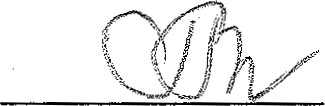 (подпись)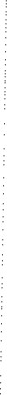 1. Результаты реализации муниципальной программы, достигнутые за 1 полугодие текущего финансового года, и ожидаемые итоги реализации муниципальной программы на конец текущего финансового годаМуниципальная программа: «Осуществление бюджетных инвестиций в социальную, коммунальную, транспортную инфраструктуры и капитальный ремонт объектов муниципальной собственности города Череповца» на 2014 - 2024 годы» утверждена постановлением мэрии города от 10.10.2013 № 4813 (в редакции постановления мэрии города от 23.12.2021 № 4979) (далее - Программа).Ответственный исполнитель Программы: комитет по управлению имуществом города (далее - КУИ).Соисполнители Программы: муниципальное казенное учреждение «Управление капитального строительства и ремонтов» (далее - МКУ «УКСиР») и муниципальное автономное учреждение «Череповец-Проект» (далее - МАУ «Череповец-Проект»).Цель Программы: развитие социальной, коммунальной, транспортной инфраструктур для повышения уровня и качества жизни населения города.Задачи Программы:строительство, реконструкция и модернизация объектов муниципальной собственности, в том числе по сферам: дорожное хозяйство, образование, физическая культура и спорт, коммунальное хозяйство, культура, связь и информатика, другие вопросы в области национальной экономики и благоустройство;капитальный ремонт объектов муниципальной собственности, в том числе по сферам: образование; дорожное хозяйство; жилищно-коммунальное хозяйство; культура; другие общегосударственные вопросы; другие вопросы в области национальной экономики; физическая культура и спорт; национальная безопасность и правоохранительная деятельность;организация и контроль проведения работ по капитальному строительству, реконструкции, модернизации и капитальному ремонту объектов муниципальной собственности.Конкретные результаты реализации Программы, достигнутые за 1 полугодие 2021 года и сведения о достижении целевых показателей (индикаторов) Программы с указанием сведений о расчете целевых показателей (индикаторов) представлены в таблице 1 «Сведения о достижении значений показателей (индикаторов)»;Сведения о расчете целевых показателей (индикаторов) муниципальной программы (подпрограммы), достигнутых за 2021 год, представлены в таблице 1а «Сведения о сборе информации и методике расчета целевых показателей (индикаторов) муниципальной программы/ подпрограммы»;Непосредственные результаты реализации основных мероприятий Программы с учетом выполненных и не выполненных (с указанием причин) мероприятий за 2021 год представлены в таблице 2 «Сведения о степени выполнения основных мероприятий муниципальной программы, подпрограмм и ведомственных целевых программ»;Результаты использования бюджетных ассигнований городского бюджета и иных средств на реализацию Программы за 2021 год представлены в таблице 3 «Отчет об использовании бюджетных ассигнований городского бюджета на реализацию муниципальной программы» и таблице 4 «Информация о расходах городского бюджета, федерального, областного бюджетов, внебюджетных источников на реализацию целей муниципальной программы города».Таблица 1Сведения о достижении значений показателей (индикаторов)**Приводится наименование городского стратегического показателя, в случае если показатель имеет влияние на значение городского стратегического показателя.В случае отсутствия влияния показателя (индикатора) муниципальной программы на городские стратегические показатели указывается знак «Х».Таблица 1аСведения о сборе информации и методике расчета целевых показателей (индикаторов) муниципальной программы/ подпрограммыТаблица 2Сведения о степени выполнения основных мероприятий муниципальной программы,подпрограмм и ведомственных целевых программТаблица 3Отчет об использовании бюджетных ассигнованийгородского бюджета на реализацию муниципальной программыТаблица 4Информация о расходах городского, федерального, областного бюджетов, внебюджетных источниковна реализацию целей муниципальной программы города2. Информация о внесенных ответственным исполнителем в отчетном финансовом 2021 году изменениях в муниципальную программу с указанием причин изменений В постановление мэрии города от 10.10.2013 № 4813 «Об утверждении муниципальной программы «Осуществление бюджетных инвестиций в социальную, коммунальную, транспортную инфраструктуры и капитальный ремонт объектов муниципальной собственности города Череповца» на 2014-2024 годы» в муниципальную программу на 2021 – 2024 годы» по состоянию на 01.07.2021 были внесены следующие изменения:2.1. Постановлением мэрии города от 22.01.2021 № 186 «О внесении изменений в постановление мэрии города от 10.10.2013 № 4813» внесены изменения в соответствии с письмом комитета по управлению имуществом города от 13.01.2020 № 08-01-35-1/7 о перераспределении средств по объектам капитального строительства (СЭД «Летограф» № 22/08-01-22/2021) внесены в части финансирования: городского бюджета на 2021 год по объектам капитального строительства: (тыс. руб.)2.2. Постановлением мэрии города от 08.02.2021 № 428 «О внесении изменений в постановление мэрии города от 10.10.2013 № 4813» внесены изменения в соответствии с письмами комитета по управлению имуществом города от 14.01.2021 № 08-01-35-1/13 о доведении лимитов финансирования,  от 18.01.2021 № 08-01-35-1/19 о перераспределении средств по объектам капитального ремонта и от 20.01.2021 № 08-01-35-1/32 о перераспределении средств по объектам капитального строительства внесены изменения в части:- финансирования за счет средств городского бюджета на 2021 год по объектам капитального строительства и капитального ремонта;- целевых показателей (индикаторов) Программы на 2021-2023 годы в части объектов капитального строительства и ремонта.2.3. Постановлением мэрии города от 12.02.2021 № 503 «О внесении изменений в постановление мэрии города от 10.10.2013 № 4813» на основании протокола заседания экспертного совета по бюджету и экономической политике в городе от 04.02.2021 № 1 внесены изменения в части:- финансирования за счет средств городского бюджета на 2021 год по объектам капитального строительства, капитального ремонта и обеспечения создания условий для реализации муниципальной программы;- финансирования за счет средств областного бюджета на 2022 и 2023 годы по объектам капитального строительства- целевых показателей (индикаторов) Программы на 2021-2023 годы в части объектов капитального строительства и ремонта.2.4. Постановлением мэрии города от 16.03.2021 № 1198 «О внесении изменений в постановление мэрии города от 10.10.2013 № 4813» в соответствии с постановлением мэрии города от 10.11.2011 № 4645 «Об утверждении Порядка разработки, реализации и оценки эффективности муниципальных программ города и Методических указаний по разработке и реализации муниципальных программ города» внесены изменения в части финансирования по объектам капитального строительства:- «Детский сад в 105 мкр.» на 2021 год для заключения дополнительного соглашения № 19730000-1-2019-025/4 к соглашению о предоставлении субсидии из областного бюджета бюджету муниципального образования области на создание дополнительных мест для детей в возрасте от 1,5 до 3 лет в образовательных организациях, осуществляющих образовательную деятельность по образовательным программам дошкольного образования;- «Всесезонный спортивный комплекс в Зашекснинском районе» на 2024 год для проведения государственной экспертизы проектной документации в части определения достоверности сметной стоимости.2.5. Постановлением мэрии города от 01.04.2021 № 1423 «О внесении изменений в постановление мэрии города от 10.10.2013 № 4813» в соответствии с постановлением мэрии города от 10.11.2011 № 4645 «Об утверждении Порядка разработки, реализации и оценки эффективности муниципальных программ города и Методических указаний по разработке и реализации муниципальных программ города» внесены изменения в финансирование на 2024 год по объекту капитального строительства «Всесезонный спортивный комплекс в Зашекснинском районе» для проведения государственной экспертизы проектной документации в части определения достоверности сметной стоимости.2.6.  Постановлением мэрии города от 11.05.2021 № 1877 «О внесении изменений в постановление мэрии города от 10.10.2013 № 4813» внесены изменения в соответствии с протоколом заседания экспертного совета по бюджету и экономической политике в городе от 05.04.2021 № 2  и письмом комитета по управлению имуществом города от 26.03.2021 № 08-01-35-1/236 о перераспределении средств по объектам капитального строительства внесены изменения в части:- финансирования за счет средств городского, областного и федерального бюджетов на 2021 и 2023 год по объектам капитального строительства;- финансирования за счет средств городского бюджета на 2021 и 2022 годы по объектам капитального ремонта;- финансирования за счет средств городского бюджета на 2021 - 2023 годы по обеспечению создания условий для реализации муниципальной программы;- целевых показателей (индикаторов) Программы на 2021-2023 годы в части объектов капитального строительства и ремонта;- соисполнителей муниципальной программы (добавлен МАУ «Череповец-Проект).2.7. Постановлением мэрии города от 17.05.2020 № 1968 «О внесении изменений в постановление мэрии города от 10.10.2013 № 4813» на основании постановления мэрии города от 10.11.2011 № 4645 «Об утверждении Порядка разработки, реализации и оценки эффективности муниципальных программ города и Методических указаний по разработке и реализации муниципальных программ города» внесены изменения в части финансирования на 2024 год объекта капитального строительства  «Физкультурно-оздоровительный комплекс в 112 микрорайоне» для проведения государственной экспертизы проектной документации в части определения достоверности сметной стоимости. 2.8. Постановлением мэрии города  от 09.06.2021 № 2423 «О внесении изменений в постановление мэрии города от 10.10.2013 № 4813» в соответствии с письмами комитета по управлению имуществом города от 24.05.2021 № 08-01-35-1/347, от 01.06.2021 № 08-01-35-1/371, от 04.06.2021 № 08-01-35-1/383, от 03.06.2021 № 08-01-35-1/376 и уведомлениями об изменении лимитов бюджетных обязательств на 2021 год и плановый период на 2022- 2023 годы от Департамента дорожного хозяйства и транспорта Вологодской области внесены изменения в части:- финансирования за счет средств городского, областного бюджетов на 2021 и 2023 год по объектам капитального строительства;- финансирования за счет средств городского бюджета на 2021 год по объектам капитального ремонта.2.9. Постановлением мэрии города от 13.07.2021 № 2876 «О внесении изменений в постановление мэрии города от 10.10.2013 № 4813» в соответствии с протоколом заседания экспертного совета по бюджету и экономической политике в городе от 09.06.2021 № 3 и письмом комитета по управлению имуществом города от 22.06.2021 № 08-01-35-1/425 о перераспределении средств по объектам капитального строительства внесены изменения в части:- финансирования за счет средств городского бюджета на 2021 год по объектам капитального строительства (включая реализацию регионального проекта «Жилье» (федеральный проект «Жилье»)), по объектам капитального ремонта и обеспечения создания условий для реализации муниципальной программы;- финансирования за счет средств городского бюджета на 2022 год по объектам капитального строительства и капитального ремонта;- финансирования за счет средств городского и областного бюджетов на 2023 год по объектам капитального строительства (включая реализацию регионального проекта «Жилье» (федеральный проект «Жилье»));- целевых показателей (индикаторов) Программы на 2021-2023 годы в части объектов капитального строительства и ремонта.2.10. Постановлением мэрии города от 04.08.2021 № 3199 «О внесении изменений в постановление мэрии города от 10.10.2013 № 4813» для проведения аукционных процедур и заключения долгосрочного муниципального контракта на строительно-монтажные работы по объекту «Шекснинский проспект на участке от ул. Рыбинской до Южного шоссе» внесены изменения в части финансирования на 2024 год.2.11 Постановлением мэрии города от 14.10.2021 № 3985 «О внесении изменений в постановление мэрии города от 10.10.2013 № 4813» в соответствии протоколом заседания экспертного совета по бюджету и экономической политике в городе от 07.09.2021 № 4, письмами комитета по управлению имуществом города от 09.08.2021 № 08-01-35-1/553 и № 08-01-35-1/554, от 12.08.2021 № 08-01-35-1/567 и от 19.08.2021 № 08-01-35-1/595  о перераспределении средств по объектам капитального строительства внесены изменения в части:- финансирования за счет средств городского бюджета на 2021 год по объектам капитального строительства, по объектам капитального ремонта и обеспечения создания условий для реализации муниципальной программы;- финансирования за счет средств городского бюджета на 2022 год по объектам капитального строительства и капитального ремонта;- финансирования за счет средств федерального бюджета на 2021 год по объектам капитального строительства;- целевых показателей (индикаторов) Программы на 2021-2023 годы в части объектов капитального строительства и ремонта;- наименования основного мероприятия № 5 «Реализация регионального дошкольного образования для детей в возрасте до трех лет»)» переименовано на «Реализация регионального проекта «Содействие занятости» (федеральный проект «Содействие занятости»)»; - объект капитального строительства «Набережная в районе Соборной горки. Берегоукрепление» выделено в отдельное основное мероприятие № 9 «Федеральный проект «Развитие туристической инфраструктуры». 2.12. Постановлением мэрии города от 25.10.2021 № 4087 «О внесении изменений в постановление мэрии города от 10.10.2013 № 4813» в соответствии с постановлением мэрии города от 10.11.2011 № 4645 «Об утверждении Порядка разработки, реализации и оценки эффективности муниципальных программ города и Методических указаний по разработке и реализации муниципальных программ города» и  в связи с технической ошибкой  в части финансирования за счет средств городского бюджета на 2021 год внесены изменения в таблице 6 в графе «2021» по объекту «Светофорный объект на перекрестке ул. Олимпийская - ул. К. Беляева» сумму 1,3 тыс. руб. перенесены на объект «Светофорный объект на перекрёстке ул. Юбилейная - ул. К. Беляева».2.13. Постановлением мэрии города от 10.11.2021 № 4317 «О внесении изменений в постановление мэрии города от 10.10.2013 № 4813» в соответствии протоколом заседания экспертного совета по бюджету и экономической политике в городе 05.10.2021 № 5 и письмом комитета по управлению имуществом города от 28.10.2021 № 08-01-35-1/792 о перераспределении средств по объектам капитального строительства внесены изменения в части финансирования за счет средств городского бюджета на 2021 год по объектам капитального строительства и обеспечения создания условий для реализации муниципальной программы.2.14. Постановлением мэрии города от 14.12.2021 № 4794 «О внесении изменений в постановление мэрии города от 10.10.2013 № 4813» в соответствии с протоколами заседании экспертного совета по бюджету и экономической политике в городе от 11.11.2021 № 6 и от 03.12.2021 № 7, письмом комитета по управлению имуществом города от 18.11.2021 № 08-01-35-1/824 о перераспределении средств по объектам капитального строительства внесены изменения в части:- финансирования за счет средств городского бюджета на 2021 год по объектам капитального строительства, капитального ремонта и обеспечения создания условий для реализации муниципальной программы и показателей муниципальной Программы;- целевых показателей (индикаторов) Программы на 2021год в части объектов капитального строительства и капитального ремонта.2.15.  Постановлением мэрии города от 23.12.2021 № 4979 «О внесении изменений в постановление мэрии города от 10.10.2013 № 4813» в соответствии с протоколом заседания экспертного совета по бюджету и экономической политике в городе 03.12.2021 № 7 внесены изменения в части финансирования:- за счет средств федерального бюджета на 2021 год по объекту капитального строительства «Шекснинский проспект на участке от Октябрьского проспекта до ул. Рыбинской»;- за счет средств областного бюджета на 2021 год по объекту капитального ремонта «Путепровод в створе ул. Архангельской над железной дорогой».3. Результаты оценки эффективности муниципальной программы заотчетный финансовый 2021 год.Оценка эффективности рассчитана на основании данных таблицы 1 «Сведения о достижении значений показателей (индикаторов)».3.1. Степень достижения значений количественных и качественных целевых показателей (индикаторов) Программы:1). По показателю «Количество объектов муниципальной собственности, утвержденных в перечнях объектов капитального строительства, реконструкции, модернизации и капитального ремонта»:Пi = 61/76х100% = 80,26 %в том числе:-капитальное строительство, реконструкция, модернизацияПi = 48/62х100% = 77,42 %- по объекту «Улица Ленинградская от ул. Рыбинской до Южного шоссе» в связи с более поздним сроком выполнения проектных работ, исследования на наличие краснокнижных видов растений и животных перенесены на 2022 год;- по объекту «Открытые ледовые площадки» – осуществление технологического присоединения МУП «Электросеть» перенесено на более поздний период; - по объектам «Сквер по ул. Моченкова» и «Сквер по ул. Годовикова (на участке от ул. Раахе до ул. Ленинградской)»  - строительно-монтажные работы запланированные в рамках муниципальных контрактов (срок реализации 2021-2022 годы) в 2021 году не были выполнены в связи более поздним заключением муниципальных контрактов, чем планировалось, уточнением проектно-сметной документацией и срывом графика производства строительных работ подрядной организацией;- по объекту «Внутриквартальные проезды в 103 мкр.» в связи со срывом графика производства строительных работ подрядчиком и ввиду неблагоприятных погодных условий работы в 2021 году не были завершены в полном объеме, окончание работ по объекту планируется в 2022 году;- по объектам «Детский сад в 103 мкр.»  и «Детский сад в 105 мкр.» в связи со срывом подрядчиками сроков контрактов и строительством данных объектов с отставанием от графика производства работ, поставка оборудования и строительство данных объектов выполнены не в полном объеме к подрядчикам применены штрафные санкции, окончание работ по объекту планируется в 2022 году;- по объектам «Скейт-парк» и «Спортивные площадки для воркаут» в связи со срывом подрядчиками сроков контрактов и строительством объектов с отставанием от графика производства работ, в полном объеме работы не выполнены, завершение работ планируется в 2022 году;- по объекту «Здание территориального органа власти «Управа»» не выполнены работы по благоустройству у зданий территориального органа власти «Управа»: на пересечении ул. Сталеваров и пр. Победы не были выполнены в связи со срывом графика производства строительных работ, завершение работ планируется на 2022 год; по адресам ул. Архангельская, 76 и ул. Окинина не были выполнены в связи с отсутствием подрядчиков на выполнение данных работ, выполнение работ запланировано на 2022 год;-объекту «Парковка у Тропы здоровья в Зашекснинском районе» - работы в рамках заключенного контракта не были выполнены в связи с внесением изменений в проектно-сметную документацию, строительство парковки запланировано на 2022 год;- по объектам «Благоустройство территории у рынка «Сказка» и «Благоустройство территории у домов №№ 11, 13, 13а, 13б по ул. Архангельской» - МКУ «УКСиР» отказался в одностороннем порядке от исполнения муниципальных контрактов на выполнение работ по благоустройству территорий в связи с ненадлежащим исполнением обязательств Подрядчиком, а именно нарушение сроков окончания производства работ;- по объекту «Сквер по ул. Ветеранов» - в связи со срывом графика производства строительных работ в рамках заключенного муниципального контракта, не выполнены работы по озеленению, асфальтированию, не полностью установлено оборудование, завершение строительства сквера планируется в 2022 году.   - капитальный ремонтПi = 13/14х100% = 92,86 %- по объекту «Благоустройство набережной от ул. Университетской до Октябрьского моста» – прохождение государственной экспертизы проектной документации в части определения достоверности сметной стоимости 2 этапа перенесено на более поздний период.2). По показателю «Количество объектов муниципальной собственности, запланированных к сдаче в эксплуатацию по капитальному строительству, реконструкции и модернизации»:Пi = 33/43х100% = 76,74 % (причины отклонений указаны в разрезе по сферам),в том числе по сферам:-дорожное хозяйствоПi = 4/5х100% = 80,00 %;- по объекту «Внутриквартальные проезды в 103 мкр.» в связи со срывом графика производства строительных работ подрядчиком и ввиду неблагоприятных погодных условий работы в 2021 году не были завершены в полном объеме, окончание работ по объекту планируется в 2022 году;- образование Пi = 6/8х100% = 75,00 %- по объектам ««Детский сад в 103 мкр.»  и «Детский сад в 105 мкр.» в связи со срывом подрядчиками сроков контрактов и строительством данных объектов с отставанием от графика производства работ, поставка оборудования и строительство данных объектов выполнены не в полном объеме к подрядчикам применены штрафные санкции, окончание работ по объекту планируется в 2022 году;- физическая культура и спортПi = 0/2х100% = 0,00 %- по объектам «Скейт-парк» и «Спортивные площадки для воркаут» в связи со срывом подрядчиками сроков контрактов и строительством объектов с отставанием от графика производства работ, в полном объеме работы не выполнены, завершение работ планируется в 2022 году;- коммунальное хозяйствоПi = 1/1х100% = 100,00 %;- другие вопросы в области национальной экономикиПi = 1/2х100% = 50,00 % - по объекту «Здание территориального органа власти «Управа»» не выполнены работы по благоустройству у зданий территориального органа власти «Управа»: на пересечении ул. Сталеваров и пр. Победы не были выполнены в связи со срывом графика производства строительных работ, завершение работ планируется на 2022 год;  по адресам ул. Архангельская, 76 и ул. Окинина не были выполнены в связи с отсутствием подрядчиков на выполнение данных работ, выполнение работ запланировано на 2022 год;- благоустройствоПi = 21/25х100% = 84,00 %-объекту «Парковка у Тропы здоровья в Зашекснинском районе» - работы в рамках заключенного контракта не были выполнены в связи с внесением изменений в проектно-сметную документацию, строительство парковки запланировано на 2022 год;- по объектам «Благоустройство территории у рынка «Сказка» и «Благо-устройство территории у домов №№ 11, 13, 13а, 13б по ул. Архангельской» - МКУ «УКСиР» отказался в одностороннем порядке от исполнения муниципальных кон-трактов на выполнение работ по благоустройству территорий  в связи с ненадлежащим исполнением обязательств Подрядчиком, а именно нарушение сроков окончания производства работ;- по объекту «Сквер по ул. Ветеранов» - в связи со срывом графика производства строительных работ в рамках заключенного муниципального контракта, не выполнены работы по озеленению, асфальтированию, не полностью установлено оборудование, завершение строительства сквера планируется в 2022 году.   3). По показателю «Количество объектов муниципальной собственности, запланированных к завершению капитального ремонта»:Пi = 7/7х100% = 100,00 %,в том числе по сферам:- дорожное хозяйствоПi = 5/4х100% = 125,00 %,- по объекту «Путепровод в створе ул. Архангельской над железной дорогой» сдача объекта в эксплуатацию запланирована была на 2022 год – объект сдан досрочно в 2021 году;-культураПi = 1/2х100% = 50,00 %,- по объекту «МАУК «ЧерМО» структурное подразделение «Мемориальный дом-музей Верещагиных» (ул. Социалистическая, 28)» в связи с отставанием от графика выполнения работ подрядной организацией, окончание работ планируется завершить в 2022 году; - другие вопросы в области национальной экономикиПi = 1/1х100% = 100,00 %.4). По показателю «Удельный вес объектов муниципальной собственности, сданных в эксплуатацию после проведения капитального строительства, реконструкции и модернизации, к общему числу запланированных к сдаче в эксплуатацию объектов капитального строительства, реконструкции, модернизации»:Пi = 76,74/100х100 = 76,74 %.- по показателю «Удельный вес объектов муниципальной собственности, на которых завершен капитальный ремонт, к общему числу объектов, запланированных к завершению капитального ремонта)»:Пi = 100/100х100% = 100 %Степень достижения плановых значений показателей оценивается, как неэффективное выполнение показателей Программы, так как составляет менее 95 %. 3.2. Оценка достижения плановых значений целевых показателей и индикаторов реализации Программы - по основным целевым показателям и индикаторам:Пэф =	80,26+76,74+100,0+76,74+100,0 = 86,75%                                5Так как оценка достижения плановых значений целевых показателей и индикаторов реализации Программы (по основным целевым показателям) составила 86,75 %, что ниже 95 % - за 2021 год выполнение муниципальной программы считается неэффективным;- по целевым показателям и индикаторам (в разрезе по сферам):Пэф =	80,26+77,42+92,86+76,74+80,00+75,00+0,00+100,0+50,00+84,00+100,00+125,00+50,00+100,00+76,74+100,0 = 79,25%16Так как оценка достижения плановых значений целевых показателей и индикаторов реализации Программы (в разрезе по сферам) составила 79,25%, что ниже 95 % - за 2021 год выполнение муниципальной программы считается неэффективным.Выполнение программы не достигнуто 100 % в связи со срывом подрядчиками сроков контрактов и строительством объектов с отставанием от графика производства работ, с ненадлежащим исполнением обязательств подрядными организациями, с внесением изменений в проектно-сметную документацию, переносов сроков выполнения работ на более поздний период и эпидемиологической ситуацией в городе.3.3. Оценка степени достижения запланированного уровня затрат:Фактически произведенные затраты на реализацию основных мероприятий Программы сопоставляются с их плановым значением:ЭБ = 2 063 158,1 /2 498 482,7 х 100% = 82,6 %в том числеЭБ = 834 686,3/1 140 634,4 х 100% = 73,2 % (городской бюджет);ЭБ = 723 263,2/736 827,5 х 100% = 98,2 % (федеральный бюджет);ЭБ = 505 208,6/621 020,8 х 100% = 81,4 % (областной бюджет). гдеЭБ=БИ/БУ*100%, где:ЭБ - значение индекса степени достижения запланированного уровня затрат;БИ - кассовое исполнение бюджетных расходов по обеспечению реализации мероприятий Программы;БУ - лимиты бюджетных обязательств.Использование бюджетных средств на реализацию Программы в целом составляет 82,58%.Использование бюджетных средств на реализацию Программы в разрезе по бюджетам:- городской бюджет составляет 73,2 %;- федеральный бюджет составляет 98,2 %;- областной бюджет составляет 81,4%.4. Анализ факторов, повлиявших на ход реализации муниципальной программыАнализ факторов, повлиявших на ход реализации муниципальной программы, показал выполнение по показателю городского бюджета менее 95%, что составляет 73,18%.При проведении анализа муниципальной программы были выявлены основные факторы, повлиявшие на ход реализации муниципальной программы такие как:- по объекту капитального строительства «Северная объездная дорога» ввиду неблагоприятными погодными условиями выполнение работ перенесено на 2022 год;- по объекту капитального строительства «Шекснинский проспект на участке от Октябрьского проспекта до ул. Рыбинской» в связи с не предоставлением МУП «Электросеть» документов для расчетов, оплату за технологическое присоединение к электрическим сетям планируется осуществить в 2022 году;- по объекту капитального строительства «Шекснинский проспект на участке от ул. Рыбинской до Южного шоссе» оплата технологического присоединения к электрическим сетям в соответствии с условиями договоров, заключенных с МУП «Электросеть», будет произведена после завершения строительства объекта; - по объекту капитального строительства «Внутриквартальные проезды в 103 мкр.» в связи со срывом графика производства строительных работ и ввиду неблагоприятными погодными условиями работы в 2021 году не были завершены в полном объеме, окончание работ по объекту планируется в 2022 году;- по объектам капитального строительства «Внутриквартальные проезды в 105 мкр.», «Расширение дороги-дублера на пр. Победы в г. Череповце», «Спортивная площадка на территории между МАОУ «СОШ № 5 имени Е.А. Поромонова» (ул. Юбилейная, 9) и «МАОУ «СОШ № 9 с углубленным изучением отдельных предметов» (ул. Юбилейная, 11)», «Сквер между домами по ул. Красной № 3в, ул. Гоголя № 24, ул. Первомайской № 19», «Благоустройство территории между домами № 2 по ул. Наседкина и № 43 по Октябрьскому пр.», «Благоустройство территории у МАОУ «СОШ № 3 имени А.А. Потапова» (пр. Строителей, 11б)», «Парковка у БУЗ ВО «Вологодская областная детская больница № 2» (ул. К. Белова, 40)» и по объекту капитального ремонта «Здание по адресу: ул. Сталеваров, 22» в связи с уточнением стоимости работ, оплата произведена за фактически выполненные работы в соответствии с заключенными муниципальными контрактами;- по объекту капитального строительства «Улица Ленинградская от ул. Рыбинской до Южного шоссе» в связи с более поздним сроком выполнения проектных работ, исследования на наличие краснокнижных видов растений и животных перенесено на 2022 год;- по объекту капитального строительства «Подъездная дорога к кладбищу № 5» в виду неблагоприятных погодных условий работы по лесовосстановлению частично перенесены на 2022 год;- по объекту капитального строительства «Внутриквартальные проезды» из-за уточнения стоимости работ в соответствии с проектно-сметной документацией;- по объекту капитального строительства «Здание территориального органа власти «Управа»» работы по благоустройству у зданий территориального органа власти «Управа»: на пересечении ул. Сталеваров и пр. Победы не были выполнены в связи со срывом графика производства строительных работ, завершение работ планируется на 2022 год;  по адресам ул. Архангельская, 76 и ул. Окинина не были освоены в связи с отсутствием подрядчиков на выполнение данных работ, выполнение работ запланировано на 2022 год; по ул. Ленинградская, 14 не выполнены работы по озеленению в связи с невозможностью ведения работ в зимний период, оплата произведена за фактические работы;- по объекту капитального строительства «Индустриальный парк «Череповец». Инженерная и транспортная инфраструктура территории» нарушены сроки выполнения работ по осуществлению технологического присоединения энергопринимающих устройств ПАО «МРСК Северо-запад»;- по объекту капитального строительства «Набережная в районе Соборной горки. Берегоукрепление» в связи со срывом графика производства выполнения работ ООО «СК «Вектор», средства перенесены на 2022 год; - по объектам капитального строительства «Сквер по ул. Моченкова» и «Сквер по ул. Годовикова (на участке от ул. Раахе до ул. Ленинградской)» строительно-монтажные работы, запланированные в рамках муниципального контракта (срок реализации 2021-2022 годы) в 2021 году не были выполнены в связи с более позднее заключение муниципальных контрактов, чем планировалось, уточнением проектно-сметной документацией и срывом графика производства строительных работ; - по объекту капитального строительства «Сквер по ул. Ветеранов» средства не были освоены в полном объеме в связи со срывом графика производства строительных работ в рамках заключенного муниципального контракта, не выполнены работы по озеленению, асфальтированию, не полностью установлено оборудование, завершение строительства сквера планируется в 2022 году;- по объектам капитального строительства «Благоустройство территории у рынка «Сказка» и «Благоустройство территории у домов №№ 11, 13, 13а, 13б по ул. Архангельской» МКУ «УКСиР» отказался в одностороннем порядке от исполнения муниципального контракта на выполнение работ по благоустройству территории в связи с ненадлежащим исполнением обязательств подрядчиком, а именно нарушение сроков окончания производства работ;- по объектам капитального строительства «Благоустройство территории у домов №№ 43а, 45, 45а по ул. Юбилейной и №№ 27, 25 по ул. К. Беляева», «Детская площадка за домом № 63 по ул. Краснодонцев», «Сквер у дома № 6 по ул. К. Беляева» «Сквер по ул. Городецкой (на участке от ул. Любецкой до ул. Сазонова)», «Благоустройство территории между МУП «Санаторий «Адонис» и очистными сооружениями МУП «Водоканал» в связи со срывом графика производства строительных работ в рамках заключенных муниципальных контрактов, не выполнено озеленение территории, оплата произведена за фактически выполненные работы; - по объекту капитального строительства «Зона отдыха вдоль домов №№ 21, 25, 29 по ул. Архангельской» оплата произведена за фактически выполненные работы, к подрядчику применены штрафные санкции в связи со срывом срока окончания выполнения работ;- по объекту капитального строительства «Сквер по ул. Вологодской у дома № 3» в связи со срывом графика производства строительных работ в рамках заключенного муниципального контракта, не выполнено озеленение территории и укладка наливное покрытие площадки, оплата произведена за фактически выполненные работы;- по объекту капитального строительства «Парковка у Тропы здоровья в Зашекснинском районе» - работы в рамках заключенного контракта не были выполнены в связи с внесением изменений в ПСД, строительство парковки запланировано на 2022 год;- по объектам капитального строительства «Парковка для МАОУ СОШ № 23 «Центр образования имени И.А. Милютина» (ул. Монтклер, 12а)», «Парковка около Вологодской областной клинической больницы № 2 (ул. Данилова, 15)», «Тротуар с освещением вдоль ул. Труда от ул. К. Либкнехта до пр. Луначарского», «Парковка около Вологодской областной клинической больницы № 2 (ул. Данилова, 15)», «Тротуар с освещением вдоль ул. Труда от ул. К. Либкнехта до пр. Луначарского», «Сети наружного освещения» оплата произведена за фактически выполненные работы;- по объекту капитального строительства «Кладбище № 5» экономия средств по результатам выполнения работ, оплата произведена за фактически выполненные работы в соответствии с условиями муниципального контракта;- по объекту капитального ремонта «Соляной сад: восстановление исторического дендропарка в городе Череповце» прохождение государственной экспертизы проектной документации в части определения достоверности сметной стоимости 1 этапа 2 очереди перенесено на более поздний период; - по объекту капитального ремонта «Благоустройство набережной от ул. Университетской до Октябрьского моста» прохождение государственной экспертизы проектной документации в части определения достоверности сметной стоимости 2 этапа перенесено на более поздний период;- по объекту капитального строительства «Благоустройство территории МАДОУ «Детский сад № 116» (пр. Победы, 124а)» в связи со срывом графика производства строительных работ в рамках заключенного муниципального контракта к подрядчику применены штрафные санкции, внесением изменений в проектную документацию (уменьшение территории площадки, оплата произведена за фактически выполненные работы); - по объектам капитального строительства «Детский сад в 103 мкр.»  и «Детский сад в 105 мкр.» в связи со срывом подрядчиками сроков контрактов и строительством данных объектов с отставанием от графика производства работ, поставка оборудования и строительство данных объектов выполнены не в полном объеме к подрядчикам применены штрафные санкции, окончание работ по объекту планируется в 2022 году;- по объектам капитального строительства «Детский сад в мкр. 108» и «Детский сад на 220 мест в 103 мкр.» проведение государственной экспертизы и осуществление технологического присоединения к электрическим сетям перенесены на более поздний период;- по объекту капитального строительства «Детский сад в мкр. 5.5» в связи с уточнением стоимости прохождения государственной экспертизы (снижением) оплата произведена в соответствии с заключенным муниципальным контрактом, осуществление технологического присоединения к сетям МУП «Водоканал» к централизованной системе водоснабжения будет выполнено после строительства объекта по условиями муниципального контракта;- по объекту капитального строительства «Спортивная площадка на территории МАОУ «Образовательный центр № 36» (ул. Центральная, 20)» в связи со срывом графика производства строительных работ в рамках заключенного муниципального контракта к подрядчику применены штрафные санкции, озеленение территории произведено на существующем грунте (вывоз  и замена нового грунта не производилась), оплата произведена за фактически выполненные работы; - по объекту капитального строительства «Средняя общеобразовательная школа в 106 мкр.» проведена и оплачена повторная государственная экспертиза проектной документации в части определения достоверности сметной стоимости, запланированная экспертиза проектной документации и инженерных изысканий не производилась.- по объекту капитального строительства «Благоустройство территории МАОУ «Женская гуманитарная гимназия» (ул. Металлургов, 40)» в связи с уточнением видов работ (оплата произведена за фактически выполненные работы в соответствии с условиями муниципального контракта);          - по объекту капитального ремонта «МАОУ «Средняя общеобразовательная школа № 16» (Клубный проезд, 2)» в связи с уточнением стоимости прохождения повторной государственной экспертизы проектной документации в части определения достоверности сметной, оплата произведена в соответствии с заключенным договором;- по обеспечению создания условий для реализации муниципальной программы отклонение показателей по использованию средств:МКУ «УКСиР» повышения квалификации сотрудников, в связи с большой загруженностью в 4 квартале специалистов МКУ «УКСиР» и эпидемиологической ситуацией обучение специалистов перенесено на более поздний период;МАУ «Череповец-Проект» - субсидии на иные цели средства не освоены в связи с переносом сроков проведения инженерных изысканий и проведения государственной экспертизы по объектам капитального строительства на 2022 год; субсидии на финансовое обеспечение выполнения муниципального задания не использованы в полном объеме по причине экономии выплаты заработной платы (неполная укомплектованностью штата учреждения и экономией в связи с расходами по больничным листам) и по результатам проведенных закупок связанных с экономией расходов от проведения обязательной спецоценки труда сотрудников, повышения  квалификации персонала.- по объекту капитального строительства «Скейт-парк» в связи со срывом подрядчиками сроков контракта и строительством объекта с отставанием от графика производства работ средства не освоены в полном объеме завершение работ планируется в 2022 году;- по объекту капитального строительства «Открытые ледовые площадки» осуществление технологического присоединения перенесено на более поздний период; - по объекту капитального строительства «Спортивные площадки для воркаут» в связи  со срывом подрядчиками сроков контрактов и строительством объектов с отставанием от графика производства работ, завершение строительства запланировано на 2022 год.Анализ факторов, повлиявших на ход реализации муниципальной программы, показал выполнение по показателю:- федерального бюджета более 95%, что составляет 98,16%,- областного бюджета менее 95%, что составляет 81,35%.При проведении анализа муниципальной программы были выявлены основные факторы, повлиявшие на ход реализации муниципальной программы такие как: - по объекту капитального строительства «Шекснинский проспект на участке от ул. Рыбинской до Южного шоссе» в связи с доведением ЛБО в мае 2021 года и поздним осуществлением работ, планируется перенос средств на 2022 год, неосвоенных в 2021 году (в адрес Департамента дорожного хозяйства и транспорта ВО направлено письмо от 13.01.2022 № 04/01-02-09/2022);- «Набережная в районе Соборной горки. Берегоукрепление» в связи со срывом графика производства выполнения работ ООО «СК «Вектор», планируется перенос средств на 2022 год, неосвоенных в 2021 году (а адрес Департамента культуры и туризма ВО направлено письмо от 13.01.2022 № 05/01-02-09/2022); - по объектам капитального строительства «Детский сад в 103 мкр.»  и «Детский сад в 105 мкр.» в связи со срывом подрядчиками сроков контрактов и строительством данных объектов с отставанием от графика производства работ, поставка оборудования и строительство данных объектов выполнены не в полном объеме к подрядчикам применены штрафные санкции, окончание работ по объекту планируется в 2022 году.5. Предложения об изменении форм и методов управления реализацией муниципальной программы с указанием причин, о сокращении (увеличении) финансирования и (или) корректировке, досрочном прекращении основных мероприятий (подпрограмм, ведомственных целевых программ) муниципальной программы в целом по дальнейшей реализации муниципальной программыСогласно протоколу заседания комиссии по рассмотрению системы сбалансированных целевых показателей и докладов о результатах и основных направлениях деятельности участников процесса планирования от 08.10.2021 № 28 муниципальная программа «Осуществление бюджетных инвестиций в социальную, коммунальную, транспортную инфраструктуры и капитальный ремонт объектов муниципальной собственности города Череповца» на 2014 - 2024 годы», утвержденная постановлением мэрии города от 10.10.2013 № 4813 с 01.01.2022 считается досрочно прекратившей свое действие в связи с разработкой новой муниципальной программы «Осуществление бюджетных инвестиций в социальную, коммунальную, транспортную инфраструктуры и капитальный ремонт объектов муниципальной собственности города Череповца» на 2022-2025 годы, утвержденной постановлением мэрии города от 26.10.2021 № 4132 .На основании проведенного анализа муниципальной программы необходимо внесение изменений в раздел «Методика расчета значений целевых показателей (индикаторов) программы» в части:изменения наименования раздела на «Сведения о сборе и методике расчета значений целевых показателей муниципальной программы» в соответствии с постановлением от 29.11.2021 № 4559 «О внесении изменений в постановление мэрии города от 10.11.2011 № 4645»;изменения формата изложения раздела из текстового в табличный с целью сокращения постраничного объема муниципальной программы. Кроме того, изменения требуются в части уточнения значений объемов финансирования мероприятий муниципальной программы планируется внести изменения в части:- финансирования за счет средств городского и областного бюджетов на 2022-2023 годы по объектам капитального строительства;- финансирования за счет средств городского и областного бюджетов на 2022 год по объектам капитального ремонта;- целевых показателей (индикаторов) Программы на 2022-2024 года в части объектов капитального строительства;- целевых показателей (индикаторов) Программы на 2022 год в части объектов капитального ремонта.6.  Иная необходимая информация для мониторинга и контроля реализации муниципальной программы (при наличии)Иная необходимая информация для мониторинга и контроля реализации муниципальной программы отсутствует. 7. Сведения о результатах мероприятий внутреннего и внешнего муниципального финансового контроля (при наличии) в отношении муниципальной программы, проводимых в рамках своих полномочий органами внутреннего и внешнего финансового контроля городаМероприятия внутреннего и внешнего муниципального финансового контроля  в отношении муниципальной программы «Осуществление бюджетных инвестиций в социальную, коммунальную, транспортную инфраструктуры и капитальный ремонт объектов муниципальной собственности города Череповца» на 2014 - 2024 годы» в 2021 году не проводились.№ п/пНаименование целевого показателя (индикатора) муниципальной программыЕд.измеренияЗначение показателя (индикатора) муниципальной программы, подпрограммы, ведомственной целевой программыЗначение показателя (индикатора) муниципальной программы, подпрограммы, ведомственной целевой программыЗначение показателя (индикатора) муниципальной программы, подпрограммы, ведомственной целевой программыЗначение показателя (индикатора) муниципальной программы, подпрограммы, ведомственной целевой программыОбоснование отклонения значения показателя (индикатора) на конец отчетного года, недостижения или перевыполнения планового значения показателя (индикатора) на конец т.г., других изменений по показателямВзаимосвязь с городскими стратегическими показателями **№ п/пНаименование целевого показателя (индикатора) муниципальной программыЕд.измерения2020 год2021 год2021 год2021 годОбоснование отклонения значения показателя (индикатора) на конец отчетного года, недостижения или перевыполнения планового значения показателя (индикатора) на конец т.г., других изменений по показателямВзаимосвязь с городскими стратегическими показателями **№ п/пНаименование целевого показателя (индикатора) муниципальной программыЕд.измерения2020 годПланФакт%, исполненияОбоснование отклонения значения показателя (индикатора) на конец отчетного года, недостижения или перевыполнения планового значения показателя (индикатора) на конец т.г., других изменений по показателямВзаимосвязь с городскими стратегическими показателями **12345678Муниципальная программа: «Осуществление бюджетных инвестиций в социальную, коммунальную, транспортную инфраструктуры и капитальный ремонт объектов муниципальной собственности города Череповца» на 2014 - 2024 годы»Муниципальная программа: «Осуществление бюджетных инвестиций в социальную, коммунальную, транспортную инфраструктуры и капитальный ремонт объектов муниципальной собственности города Череповца» на 2014 - 2024 годы»Муниципальная программа: «Осуществление бюджетных инвестиций в социальную, коммунальную, транспортную инфраструктуры и капитальный ремонт объектов муниципальной собственности города Череповца» на 2014 - 2024 годы»Муниципальная программа: «Осуществление бюджетных инвестиций в социальную, коммунальную, транспортную инфраструктуры и капитальный ремонт объектов муниципальной собственности города Череповца» на 2014 - 2024 годы»Муниципальная программа: «Осуществление бюджетных инвестиций в социальную, коммунальную, транспортную инфраструктуры и капитальный ремонт объектов муниципальной собственности города Череповца» на 2014 - 2024 годы»Муниципальная программа: «Осуществление бюджетных инвестиций в социальную, коммунальную, транспортную инфраструктуры и капитальный ремонт объектов муниципальной собственности города Череповца» на 2014 - 2024 годы»Муниципальная программа: «Осуществление бюджетных инвестиций в социальную, коммунальную, транспортную инфраструктуры и капитальный ремонт объектов муниципальной собственности города Череповца» на 2014 - 2024 годы»Муниципальная программа: «Осуществление бюджетных инвестиций в социальную, коммунальную, транспортную инфраструктуры и капитальный ремонт объектов муниципальной собственности города Череповца» на 2014 - 2024 годы»Муниципальная программа: «Осуществление бюджетных инвестиций в социальную, коммунальную, транспортную инфраструктуры и капитальный ремонт объектов муниципальной собственности города Череповца» на 2014 - 2024 годы»1Количество объектов муниципальной собственности, утвержденных в перечнях объектов капитального строительства, реконструкции, модернизации и капитального ремонта, в том числе: - капитальное строительство, реконструкция, модернизация;штукштук37307662614880,2677,42Причины отклонений указаны у строк:-  капитальное строительство, реконструкция, модернизация;- капитальный ремонтПричины отклонений указаны в пункте 2 и по объектам: - «Улица Ленинградская от ул. Рыбинской до Южного шоссе» в связи с более поздним сроком выполнения проектных работ, исследования на наличие краснокнижных видов растений и животных перенесены на 2022 год;- «Открытые ледовые площадки» – осуществление технологического присоединения МУП «Электросеть» перенесено на более поздний период; - «Сквер по ул. Моченкова» и «Сквер по ул. Годовикова (на участке от ул. Раахе до ул. Ленинградской)»  - строительно-монтажные работы запланированные в рамках муниципальных контрактов (срок реализации 2021-2022 годы) в 2021 году не были выполнены в связи более поздним заключением муниципальных контрактов, чем планировалось, уточнением проектно-сметной документацией и срывом графика производства строительных работ подрядчикомТ 1.9 Протяженность новых объектов улично-дорожной сети-  капитальный ремонтштук7141392,86Причины отклонений по объекту:«Благоустройство набережной от ул. Университетской до Октябрьского моста» – прохождение государственной экспертизы проектной документации в части определения достоверности сметной стоимости 2 этапа перенесено на более поздний период2Количество объектов муниципальной собственности, запланированных к сдаче в эксплуатацию по капитальному строительству, реконструкции и модернизации, в том числе по сферам:штук7433376,74Причины отклонений по объектам:- причины отклонений указаны в разрезе по сферам2- дорожное хозяйствоштук35480,00Причины отклонений по объекту:«Внутриквартальные проезды в 103 мкр.» в связи со срывом графика производства строительных работ подрядчиком и ввиду неблагоприятных погодных условий работы в 2021 году не были завершены в полном объеме, окончание работ по объекту планируется в 2022 году2- образованиештук18675,00Причины отклонений по объектам:«Детский сад в 103 мкр.»  и «Детский сад в 105 мкр.» в связи со срывом подрядчиками сроков контрактов и строительством данных объектов с отставанием от графика производства работ, поставка оборудования и строительство данных объектов выполнены не в полном объеме к подрядчикам применены штрафные санкции2- физическая культура и спортштук-2-0,00Причины отклонений по объектам:«Скейт-парк» и «Спортивные площадки для воркаут» в связи со срывом подрядчиками сроков контрактов и строительством объектов с отставанием от графика производства работ, в полном объеме работы не выполнены, завершение работ планируется в 2022 году2- коммунальное хозяйствоштук-11100,002- культураштук----2- связь и информатикаштук----2-другие вопросы в области национальной экономикиштук12150,00Причины отклонений по объекту:- «Здание территориального органа власти «Управа»» не выполнены работы по благоустройству у зданий территориального органа власти «Управа»: на пересечении ул. Сталеваров и пр. Победы не были выполнены в связи со срывом графика производства строительных работ, завершение работ планируется на 2022 год;  по адресам ул. Архангельская, 76 и ул. Окинина не были выполнены в связи с отсутствием подрядчиков на выполнение данных работ, выполнение работ запланировано на 2022 год2- благоустройствоштук2252184,00Причины отклонений по объектам:- «Парковка у Тропы здоровья в Зашекснинском районе» - работы в рамках заключенного контракта не были выполнены в связи с внесением изменений в ПСД, строительство парковки запланировано на 2022 год;- «Благоустройство территории у рынка «Сказка» и «Благоустройство территории у домов №№ 11, 13, 13а, 13б по ул. Архангельской» - МКУ «УКСиР» отказался в одностороннем порядке от исполнения муниципальных контрактов на выполнение работ по благоустройству территорий в связи с ненадлежащим исполнением обязательств Подрядчиком, а именно нарушение сроков окончания производства работ;- «Сквер по ул. Ветеранов» - в связи со срывом графика производства строительных работ в рамках заключенного муниципального контракта, не выполнены работы по озеленению, асфальтированию, не полностью установлено оборудование, завершение строительства сквера планируется в 2022 году3Количество объектов муниципальной собственности, запланированных к завершению капитального ремонта, в том числе по сферам:штук277100,003- образованиештук----3- дорожное хозяйство145125,00Причины отклонений по объекту:- «Путепровод в створе ул. Архангельской над железной дорогой» сдача объекта в эксплуатацию запланирована была на 2022 год – объект сдан досрочно в 2021 году3- жилищно-коммунальное хозяйствоштук---3- культураштук-2150,00Причины отклонений по объекту:- «МАУК «ЧерМО» структурное подразделение «Мемориальный дом-музей Верещагиных» (ул. Социалистическая, 28)» в связи с отставанием от графика выполнения работ подрядной организацией, окончание работ планируется завершить в 2022 году3-другие общегосударственные вопросыштук----3- другие вопросы в области национальной экономикиштук-11100,003- физическая культура и спортштук----3- национальная безопасность и правоохранительная деятельностьштук1---4Удельный вес объектов муниципальной собственности, сданных в эксплуатацию после проведения капитального строительства, реконструкции и модернизации, к общему числу запланированных к сдаче в эксплуатацию объектов капитального строительства, реконструкции, модернизации%100,00100,0076,7476,74Причины отклонений указаны в пункте 25Удельный вес объектов муниципальной собственности, на которых завершен капитальный ремонт, к общему числу объектов, запланированных к завершению капитального ремонта%100,00100,00100,00100,00№
п/пНаименование целевого показателя (индикатора)Еди-ница изме-ренияОпределение целевого показателя (индикатора)Временные характеристики целевого показателя (индикатора) Алгоритм формирования (формула) и методологические пояснения к целевому показателю (индикатору)Показатель, используемые в формуле Метод сбора информации, индекс формы отчетности Источник получения данных для расчета показателя (индикатора)Ответственный за сбор данных и расчет целевого показателя (индикатора)123456789101Количество объектов муниципальной собственности, утвержденных в перечнях объектов капитального строительства, реконструкции, модернизации и капитального ремонта, в том числе: штукХарактеризует количество объектов (в том числе переходящих), утвержденных в перечнях капитального строительства и ремонтов, на которых запланировано провести капитальное строительство, реконструкцию, модернизацию, капитальный ремонт, в том числе разработку проектно-сметной документации, проведение инженерно-изыскательских работ, экспертизу проекта (без учета объектов, сданных в эксплуатацию в прошедшем году)1 раз в полгода, ежегодноАбсолютный показатель, равный суммарному значению объектов, включенных в Программу, в том числе: объектов капитального строительства, реконструкции, модернизации и капитального ремонта, запланированных к проведению в соответствующем году-3Протоколы заседаний экспертного совета по бюджету и экономической политике в городе, утвержденные перечни объектов капитального строительства и капитальных ремонтовМКУ«УКСиР»1- капитальное строительство, реконструкция, модернизация;штукХарактеризует количество объектов (в том числе переходящих), утвержденных в перечнях капитального строительства и ремонтов, на которых запланировано провести капитальное строительство, реконструкцию, модернизацию, капитальный ремонт, в том числе разработку проектно-сметной документации, проведение инженерно-изыскательских работ, экспертизу проекта (без учета объектов, сданных в эксплуатацию в прошедшем году)1 раз в полгода, ежегодноАбсолютный показатель, равный суммарному значению объектов, включенных в Программу, в том числе: объектов капитального строительства, реконструкции, модернизации и капитального ремонта, запланированных к проведению в соответствующем году-3Протоколы заседаний экспертного совета по бюджету и экономической политике в городе, утвержденные перечни объектов капитального строительства и капитальных ремонтовМКУ«УКСиР»1-  капитальный ремонтштукХарактеризует количество объектов (в том числе переходящих), утвержденных в перечнях капитального строительства и ремонтов, на которых запланировано провести капитальное строительство, реконструкцию, модернизацию, капитальный ремонт, в том числе разработку проектно-сметной документации, проведение инженерно-изыскательских работ, экспертизу проекта (без учета объектов, сданных в эксплуатацию в прошедшем году)1 раз в полгода, ежегодноАбсолютный показатель, равный суммарному значению объектов, включенных в Программу, в том числе: объектов капитального строительства, реконструкции, модернизации и капитального ремонта, запланированных к проведению в соответствующем году-3Протоколы заседаний экспертного совета по бюджету и экономической политике в городе, утвержденные перечни объектов капитального строительства и капитальных ремонтовМКУ«УКСиР»1Характеризует количество объектов (в том числе переходящих), утвержденных в перечнях капитального строительства и ремонтов, на которых запланировано провести капитальное строительство, реконструкцию, модернизацию, капитальный ремонт, в том числе разработку проектно-сметной документации, проведение инженерно-изыскательских работ, экспертизу проекта (без учета объектов, сданных в эксплуатацию в прошедшем году)1 раз в полгода, ежегодноАбсолютный показатель, равный суммарному значению объектов, включенных в Программу, в том числе: объектов капитального строительства, реконструкции, модернизации и капитального ремонта, запланированных к проведению в соответствующем году-3Протоколы заседаний экспертного совета по бюджету и экономической политике в городе, утвержденные перечни объектов капитального строительства и капитальных ремонтовМКУ«УКСиР»2Количество объектов муниципальной собственности, запланированных к сдаче в эксплуатацию по капитальному строительству, реконструкции и модернизации, в том числе по сферам:штукХарактеризует количество объектов муниципальной собственности, запланированных к сдаче в эксплуатацию в текущем году по капитальному строительству, реконструкции и модернизацииежегодноСуммарное значение количества объектов капитального строительства, реконструкции и модернизации, планируемых к сдаче в эксплуатацию в текущем году 3Разрешение на ввод в эксплуатацию, акты-приемки передачи, акты о приемке выполненных работ (КС-2), справки о стоимости и выполнения работ и затрат (КС-3), муниципальные контрактыМКУ«УКСиР»2- дорожное хозяйствоштукХарактеризует количество объектов муниципальной собственности, запланированных к сдаче в эксплуатацию в текущем году по капитальному строительству, реконструкции и модернизацииежегодноСуммарное значение количества объектов капитального строительства, реконструкции и модернизации, планируемых к сдаче в эксплуатацию в текущем году 3Разрешение на ввод в эксплуатацию, акты-приемки передачи, акты о приемке выполненных работ (КС-2), справки о стоимости и выполнения работ и затрат (КС-3), муниципальные контрактыМКУ«УКСиР»2- образованиештукХарактеризует количество объектов муниципальной собственности, запланированных к сдаче в эксплуатацию в текущем году по капитальному строительству, реконструкции и модернизацииежегодноСуммарное значение количества объектов капитального строительства, реконструкции и модернизации, планируемых к сдаче в эксплуатацию в текущем году 3Разрешение на ввод в эксплуатацию, акты-приемки передачи, акты о приемке выполненных работ (КС-2), справки о стоимости и выполнения работ и затрат (КС-3), муниципальные контрактыМКУ«УКСиР»2- физическая культура и спортштукХарактеризует количество объектов муниципальной собственности, запланированных к сдаче в эксплуатацию в текущем году по капитальному строительству, реконструкции и модернизацииежегодноСуммарное значение количества объектов капитального строительства, реконструкции и модернизации, планируемых к сдаче в эксплуатацию в текущем году 3Разрешение на ввод в эксплуатацию, акты-приемки передачи, акты о приемке выполненных работ (КС-2), справки о стоимости и выполнения работ и затрат (КС-3), муниципальные контрактыМКУ«УКСиР»2- коммунальное хозяйствоштукХарактеризует количество объектов муниципальной собственности, запланированных к сдаче в эксплуатацию в текущем году по капитальному строительству, реконструкции и модернизацииежегодноСуммарное значение количества объектов капитального строительства, реконструкции и модернизации, планируемых к сдаче в эксплуатацию в текущем году 3Разрешение на ввод в эксплуатацию, акты-приемки передачи, акты о приемке выполненных работ (КС-2), справки о стоимости и выполнения работ и затрат (КС-3), муниципальные контрактыМКУ«УКСиР»2- культураштукХарактеризует количество объектов муниципальной собственности, запланированных к сдаче в эксплуатацию в текущем году по капитальному строительству, реконструкции и модернизацииежегодноСуммарное значение количества объектов капитального строительства, реконструкции и модернизации, планируемых к сдаче в эксплуатацию в текущем году 3Разрешение на ввод в эксплуатацию, акты-приемки передачи, акты о приемке выполненных работ (КС-2), справки о стоимости и выполнения работ и затрат (КС-3), муниципальные контрактыМКУ«УКСиР»2- связь и информатикаштукХарактеризует количество объектов муниципальной собственности, запланированных к сдаче в эксплуатацию в текущем году по капитальному строительству, реконструкции и модернизацииежегодноСуммарное значение количества объектов капитального строительства, реконструкции и модернизации, планируемых к сдаче в эксплуатацию в текущем году 3Разрешение на ввод в эксплуатацию, акты-приемки передачи, акты о приемке выполненных работ (КС-2), справки о стоимости и выполнения работ и затрат (КС-3), муниципальные контрактыМКУ«УКСиР»2-другие вопросы в области национальной экономикиштукХарактеризует количество объектов муниципальной собственности, запланированных к сдаче в эксплуатацию в текущем году по капитальному строительству, реконструкции и модернизацииежегодноСуммарное значение количества объектов капитального строительства, реконструкции и модернизации, планируемых к сдаче в эксплуатацию в текущем году 3Разрешение на ввод в эксплуатацию, акты-приемки передачи, акты о приемке выполненных работ (КС-2), справки о стоимости и выполнения работ и затрат (КС-3), муниципальные контрактыМКУ«УКСиР»2- благоустройствоштукХарактеризует количество объектов муниципальной собственности, запланированных к сдаче в эксплуатацию в текущем году по капитальному строительству, реконструкции и модернизацииежегодноСуммарное значение количества объектов капитального строительства, реконструкции и модернизации, планируемых к сдаче в эксплуатацию в текущем году 3Разрешение на ввод в эксплуатацию, акты-приемки передачи, акты о приемке выполненных работ (КС-2), справки о стоимости и выполнения работ и затрат (КС-3), муниципальные контрактыМКУ«УКСиР»3Количество объектов муниципальной собственности, запланированных к завершению капитального ремонта, в том числе по сферам:штукХарактеризует количество объектов муниципальной собственности, на которых в текущем году запланировано завершение капитального ремонтаежегодноАбсолютный показатель, равный суммарному значению объектов, включенных в Программу, на которых в текущем году запланировано завершение капитального ремонт и работы перешли в стадию завершения»3Документы, подтверждающие стадию «завершения»: акты приема-передачи, акты о приемке выполненных работ (КС-2), справки о стоимости выполненных работ и затрат (КС-3), муниципальные контрактыМКУ«УКСиР»3- образованиештукХарактеризует количество объектов муниципальной собственности, на которых в текущем году запланировано завершение капитального ремонтаежегодноАбсолютный показатель, равный суммарному значению объектов, включенных в Программу, на которых в текущем году запланировано завершение капитального ремонт и работы перешли в стадию завершения»3Документы, подтверждающие стадию «завершения»: акты приема-передачи, акты о приемке выполненных работ (КС-2), справки о стоимости выполненных работ и затрат (КС-3), муниципальные контрактыМКУ«УКСиР»3- дорожное хозяйствоштукХарактеризует количество объектов муниципальной собственности, на которых в текущем году запланировано завершение капитального ремонтаежегодноАбсолютный показатель, равный суммарному значению объектов, включенных в Программу, на которых в текущем году запланировано завершение капитального ремонт и работы перешли в стадию завершения»3Документы, подтверждающие стадию «завершения»: акты приема-передачи, акты о приемке выполненных работ (КС-2), справки о стоимости выполненных работ и затрат (КС-3), муниципальные контрактыМКУ«УКСиР»3- жилищно-коммунальное хозяйствоштукХарактеризует количество объектов муниципальной собственности, на которых в текущем году запланировано завершение капитального ремонтаежегодноАбсолютный показатель, равный суммарному значению объектов, включенных в Программу, на которых в текущем году запланировано завершение капитального ремонт и работы перешли в стадию завершения»3Документы, подтверждающие стадию «завершения»: акты приема-передачи, акты о приемке выполненных работ (КС-2), справки о стоимости выполненных работ и затрат (КС-3), муниципальные контрактыМКУ«УКСиР»3- культураштукХарактеризует количество объектов муниципальной собственности, на которых в текущем году запланировано завершение капитального ремонтаежегодноАбсолютный показатель, равный суммарному значению объектов, включенных в Программу, на которых в текущем году запланировано завершение капитального ремонт и работы перешли в стадию завершения»3Документы, подтверждающие стадию «завершения»: акты приема-передачи, акты о приемке выполненных работ (КС-2), справки о стоимости выполненных работ и затрат (КС-3), муниципальные контрактыМКУ«УКСиР»3-другие общегосударственные вопросыштукХарактеризует количество объектов муниципальной собственности, на которых в текущем году запланировано завершение капитального ремонтаежегодноАбсолютный показатель, равный суммарному значению объектов, включенных в Программу, на которых в текущем году запланировано завершение капитального ремонт и работы перешли в стадию завершения»3Документы, подтверждающие стадию «завершения»: акты приема-передачи, акты о приемке выполненных работ (КС-2), справки о стоимости выполненных работ и затрат (КС-3), муниципальные контрактыМКУ«УКСиР»3-другие вопросы в области национальной экономикиштукХарактеризует количество объектов муниципальной собственности, на которых в текущем году запланировано завершение капитального ремонтаежегодноАбсолютный показатель, равный суммарному значению объектов, включенных в Программу, на которых в текущем году запланировано завершение капитального ремонт и работы перешли в стадию завершения»3Документы, подтверждающие стадию «завершения»: акты приема-передачи, акты о приемке выполненных работ (КС-2), справки о стоимости выполненных работ и затрат (КС-3), муниципальные контрактыМКУ«УКСиР»3- физическая культура и спортштукХарактеризует количество объектов муниципальной собственности, на которых в текущем году запланировано завершение капитального ремонтаежегодноАбсолютный показатель, равный суммарному значению объектов, включенных в Программу, на которых в текущем году запланировано завершение капитального ремонт и работы перешли в стадию завершения»3Документы, подтверждающие стадию «завершения»: акты приема-передачи, акты о приемке выполненных работ (КС-2), справки о стоимости выполненных работ и затрат (КС-3), муниципальные контрактыМКУ«УКСиР»3- национальная безопасность и правоохранительная деятельностьштукХарактеризует количество объектов муниципальной собственности, на которых в текущем году запланировано завершение капитального ремонтаежегодно3Документы, подтверждающие стадию «завершения»: акты приема-передачи, акты о приемке выполненных работ (КС-2), справки о стоимости выполненных работ и затрат (КС-3), муниципальные контрактыМКУ«УКСиР»4Удельный вес объектов муниципальной собственности, сданных в эксплуатацию после проведения капитального строительства, реконструкции и модернизации, к общему числу запланированных к сдаче в эксплуатацию объектов капитального строительства, реконструкции, модернизации%Характеризует степень охвата объектов муниципальной собственности, сданных в эксплуатацию после проведения капитального строительства, реконструкции и модернизации, в отношении общего количества запланированных к сдаче в эксплуатацию объектов капитального строительства, реконструкции и модернизацииежегодноС=А/В*100%С - доля объектов муниципальной собственности, сданных в эксплуатацию после проведения капитального строительства, реконструкции и модернизацииА - количество объектов муниципальной собственности, фактически сданных в эксплуатацию после проведения капитального строительства, реконструкции и модернизацииВ - общее количество запланированных к сдаче в эксплуатацию объектов капитального строительства, реконструкции, модернизации3Перечень основных мероприятий Программы (таблица 2), разрешения на ввод в эксплуатацию, акты приема-передачи, акты о приемке выполненных работ (КС-2), справки о стоимости выполненных работ и затрат (КС-3), муниципальные контрактыМКУ«УКСиР»5Удельный вес объектов муниципальной собственности, на которых завершен капитальный ремонт, к общему числу объектов, запланированных к завершению капитального ремонта%Характеризует степень охвата объектов муниципальной собственности, на которых завершен капитальный ремонт, в отношении общего количества запланированных к завершению капитального ремонта объектовежегодноС=А/В*100%С - доля объектов муниципальной собственности, на которых завершен капитальный ремонт А - количество объектов муниципальной собственности, на которых завершен капитальный ремонтВ – общее количество объектов запланированных к завершению капитального ремонта 3Перечень основных мероприятий Программы (таблица 2), акты приема-передачи, акты о приемке выполненных работ (КС-2), справки о стоимости выполненных работ и затрат (КС-3), муниципальные контрактыМКУ«УКСиР»№п/пНаименование подпрограммы, ведомственной целевой программы, основного мероприятия муниципальной программы (подпрограммы), мероприятияОтветственный исполнитель, соисполнительРезультат от реализации мероприятия за текущий год Результат от реализации мероприятия за текущий год Причины невыполнения, частичного выполнения мероприятия, проблемы, возникшие в ходе реализации мероприятияСвязь с показателями муниципальной программы (подпрограммы), ведомственной целевой программы№п/пНаименование подпрограммы, ведомственной целевой программы, основного мероприятия муниципальной программы (подпрограммы), мероприятияОтветственный исполнитель, соисполнительзапланированныйдостигнутыйПричины невыполнения, частичного выполнения мероприятия, проблемы, возникшие в ходе реализации мероприятияСвязь с показателями муниципальной программы (подпрограммы), ведомственной целевой программы1234567Муниципальная программа: «Осуществление бюджетных инвестиций в социальную, коммунальную, транспортную инфраструктуры и капитальный ремонт объектов муниципальной собственности города Череповца» на 2014 - 2024 годы»Муниципальная программа: «Осуществление бюджетных инвестиций в социальную, коммунальную, транспортную инфраструктуры и капитальный ремонт объектов муниципальной собственности города Череповца» на 2014 - 2024 годы»Муниципальная программа: «Осуществление бюджетных инвестиций в социальную, коммунальную, транспортную инфраструктуры и капитальный ремонт объектов муниципальной собственности города Череповца» на 2014 - 2024 годы»Муниципальная программа: «Осуществление бюджетных инвестиций в социальную, коммунальную, транспортную инфраструктуры и капитальный ремонт объектов муниципальной собственности города Череповца» на 2014 - 2024 годы»Муниципальная программа: «Осуществление бюджетных инвестиций в социальную, коммунальную, транспортную инфраструктуры и капитальный ремонт объектов муниципальной собственности города Череповца» на 2014 - 2024 годы»Муниципальная программа: «Осуществление бюджетных инвестиций в социальную, коммунальную, транспортную инфраструктуры и капитальный ремонт объектов муниципальной собственности города Череповца» на 2014 - 2024 годы»1Основное мероприятие 1Осуществление бюджетных инвестиций в объекты муниципальной собственностиКУИ(МКУ«УКСиР»)Сдать в эксплуатацию в 2021 году - 43 объекта, в том числе по сферам:-  дорожное хозяйство – 5 объектов, -  образование – 8 объектов (дошкольных учреждений – 4; школьных образовательных учреждений - 4), - физическая культура и спорт – 2 объекта;- коммунальное хозяйство – 1 объект;- другие вопросы в области национальной экономики – 2 объекта,- благоустройство  25 объектов;- достижение 100 % ввода в эксплуатацию объектов строительства, реконструкции и модернизации к общему числу запланированных к сдаче в эксплуатацию объектов муниципальной собственности капитального строительства, реконструкции и модернизации (ежегодно)Сданы в эксплуатацию в 2021 году - 33 объекта, в том числе по сферам:-  дорожное хозяйство – 4 объекта, -  образование – 6 объектов (дошкольных учреждений – 2; школьных образовательных учреждений - 4), - физическая культура и спорт – 0 объектов;- коммунальное хозяйство – 1 объект;- другие вопросы в области национальной экономики – 1 объект,- благоустройство  21 объект;- достигнуто 76,74 % ввода в эксплуатацию объектов строительства, реконструкции и модернизации к общему числу запланированных к сдаче в эксплуатацию объектов муниципальной собственности капитального строительства, реконструкции и модернизации Причины отклонений указаны по объектам капитального строительства:- Скейт-парк;- Внутриквартальные проезды в 103 мкр.;- Улица Ленинградская от ул. Рыбинской до Южного шоссе;- Здание территориального органа власти «Управа»;- Парковка у Тропы здоровья в Зашекснинском районе;- Сквер по ул. Мо-ченкова;- Сквер по ул. Годовикова (на участке от ул. Раахе до ул. Ленинградской);- Сквер по ул. Ветеранов;- Благоустройство территории у домов №№ 11, 13, 13а, 13б по ул. Архангельской;- Благоустройство территории у рынка «Сказка»;- Открытые ледовые площадки;- Детский сад в 103 мкр.;- Детский сад в 105 мкр.;- Спортивные площадки для воркаутПоказатель 1, 2 и 41.1Северная объездная дорогаКУИ(МКУ«УКСиР»)Строительство Северной объездной дороги повысит пропускную способность для работников АО «Апатит» и ПАО «Северсталь» в прямом и обратном направлении (исключит транспортные заторы в часы пик), а также прохождение большегрузного автотранспорта в промышленную зону данных предприятий, минуя городскую территорию. Удовлетворение потребностей жителей города обеспечение надежности и безопасности движения по автомобильным дорогам местного значения.Ведутся работа по строительству Северной объездной дороги в рамках заключенного муниципальногоконтракта ООО «Строительная компания «Вектор» (срок окончания работ 30.11.2022) Показатель 1, 2 и 41.2Шекснинский проспект на участке от Октябрьского проспекта до ул. Рыбинской КУИ(МКУ«УКСиР»)Удовлетворение потребностей жителей города в увеличении протяженности автомобильных дорог местного значения.Ввод построенной автомобильной дороги общего пользования местного значения протяженностью 1 204,3 п.мВведено построенной автомобильной дороги общего пользования местного значения протяженностью 1 204,3 п.м. Работы завершены в ноябре 2021 года (акт законченного строительства от 01.12.2021).Показатель 1, 2 и 41.3Шекснинский проспект на участке от ул. Рыбинской до Южного шоссеКУИ(МКУ«УКСиР»)Удовлетворение потребностей жителей города в увеличении протяженности автомобильных дорог местного значения.Ввод построенной автомобильной дороги общего пользования местного значения протяженностью 1 321,3 п.м. Получены технические условия от МУП «Электросеть»; выполнены проектные работы по выносу газопровода из пятна застройки; выполнена подготовка материалов по оценке воздействия на водные биоресурсы и среду их обитания; выполнены исследования на наличие краснокнижных растений и животных на объекте; выполнены проектные работы; получено положительное заключение государственной экспертизы проектной документации и результатов инженерных изысканий включая сметы. Ведутся работы по строительству 1 этапа Шекснинского проспекта на участке от ул. Рыбинской до Южного шоссе в рамках заключенного муниципального контракта АО «ВАД» (срок окончания работ 30.12.2023)Показатель 1, 2 и 41.4Внутриквартальные проезды в 103 мкр.КУИ(МКУ«УКСиР»)Удовлетворение потребностей жителей города и обеспечение внутриквартальными проездами в 103 мкр.Работы по строительству проезда в 2021 году выполнены не в полном объеме, окончание работ по объекту планируется в 2022 годуВ связи со срывом графика производства строительных работ ООО «Строительная компания «Вектор» и ввиду неблагоприятных погодных условийПоказатель 1, 2 и 41.5Внутриквартальные проезды в 105 мкр.КУИ(МКУ«УКСиР»)Удовлетворение потребностей жителей города и обеспечение внутриквартальными проездами в 105 мкр.Работы по строительству проезда выполнены 14.12.2021 (акт законченного строительства от 29.12.2021)Показатель 1, 2 и 41.6Внутрикварталь-ные проезды КУИ(МКУ«УКСиР»)Строительство внутриквартальных проездов (включает в себя 2 объекта со сроком сдачи в эксплуатацию в 2020 и 2021 годы)Выполнены работы по строительству внутриквартальных проездов - к 21 школе на пр. Строителей (работы завершены в 15.12.2021, акт законченного строительства от 28.12.2021);- 5-я линия от Остинской до нового Храма (работы завершены в 28.11.2021, акт законченного строительства от 17.12.2021);- улица Ленинградская, 60 (работы завершены в 19.09.2021, акт законченного строительства от 20.09.2021); - Советский проспект, 61 (вдоль дома) (работы завершены в 29.10.2021, акт законченного строительства от 15.11.2021); - ул. Свердлова (работы завершены в 01.11.2021, акт законченного строительства от 01.11.2021);- ул. Кравченко, 31 на пр. Победы (работы завершены в 12.11.2021, акт законченного строительства от 27.12.2021);- ул. Годовикова за Июнем (работы завершены в 09.11.2021, акт законченного строительства от 17.12.2021)Показатель 1, 2 и 41.7Улица Рыбинская на участке от ул. Монтклер до Октябрьского пр. КУИ(МКУ«УКСиР»)Удовлетворение потребностей жителей города в увеличении протяженности автомобильных дорог местного значения, а также для обеспечения подъездных путей к новому мосту через реку ШекснуВыполнены исследования на наличие краснокнижных растений и животных на объектеПоказатель 1, 2 и 41.8Расширение дороги-дублера на пр. Победы в г. ЧереповцеКУИ(МКУ«УКСиР»)Выполнение работ по расширению дороги-дублера на пр. Победы в г. ЧереповцеВыполнены работы по расширению дороги-дублера на пр. Победы 30.11.2021 (акт законченного строительства от 29.12.2021)Показатель 1, 2 и 41.9Светофорный объект на перекрёстке ул. Юбилейная - ул. К. БеляеваКУИ(МКУ«УКСиР»)Обеспечение надежности и безопасности движения по автомобильным дорогам местного значения. Окончательное технологическое присоединение к энергопринимающим устройствам и оплата за данные работы будет произведена в 2021 годуВыполнено технологическое присоединение к энергопринимающим устройствам и произведена оплата за данные работыПоказатель 1, 2 и 41.10Улица Маяковского (от пр. Победы до ул. Сталеваров)КУИ(МКУ«УКСиР»)Строительство автомобильной дороги общего пользования местного значения протяженностью 771,0 п. м. Удовлетворение потребностей жителей города в увеличении протяженности автомобильных дорог местного значения. Окончательное технологическое присоединение к энергопринимающим устройствам и оплата за данные работы будет произведена в 2021 годуВыполнено технологическое присоединение к энергопринимающим устройствам и произведена оплата за данные работыПоказатель 1, 2 и 41.11Реконструкция ул. Мира (от пр. Победы до ул. Устюженской)КУИ(МКУ«УКСиР»)Выполнение работ по реконструкции ул. Мира (от пр. Победы до ул. Устюженской)Получены технические условия от МУП «Электросеть» по выносу сетейПоказатель 1, 2 и 41.12Подъездная дорога к кладбищу № 5КУИ(МКУ«УКСиР»)Обеспечение подъездной дороги к кладбищу № 5Выполнение работ по лесовосстановлению в части:- подбор, обследование и отбор лесного участка для лесовосстановления;- подготовка проекта по лесовосстановлению;-расчистка лесного участка от порубочных остатков, опилка пней, уборка древесно-кустарниковой растительности. Разметка борозд для механической обработки почвыПоказатель 1, 2 и 41.13Улица Ленинградская от ул. Рыбинской до Южного шоссеКУИ(МКУ«УКСиР»)Удовлетворение потребностей жителей города в увеличении протяженности автомобильных дорог местного значенияВыполнение исследования на наличие краснокнижных видов растений и животных перенесено на 2022 годВ связи с более поздним сроком выполнения проектных работ, исследования на наличие краснокнижных видов растений и животных перенесено на 2022 годПоказатель 1, 2 и 41.14Октябрьский проспект от границы города до Южного шоссеКУИ(МКУ«УКСиР»)Удовлетворение потребностей жителей города в увеличении протяженности автомобильных дорог местного значения, а также для обеспечения подъездных путей к новому мосту через реку ШекснуВыполнены исследования на наличие краснокнижных видов растений и животных Показатель 1, 2 и 41.15Инженерная и транспортная инфраструктура в створе ул. М. ГорькогоКУИ(МКУ«УКСиР»)Создание условий для массового отдыха и организация обустройства мест массового отдыха населенияЗавершены работы по строительству инженерной и транспортной инфраструктуры в створе ул. М. Горького 15.06.2021. Объект сдан в эксплуатацию (разрешение на ввод объекта в эксплуатацию 07.09.2021)Показатель 1, 2 и 41.16Набережная в районе Соборной горки. Берегоукрепление КУИ(МКУ«УКСиР»)Выполнение работ по берегоукреплению улучшит внешний вид города и повысит его привлекательность (выполнение работ по строительству объекта будет произведено в рамках основного мероприятия 9: Федеральный проект «Развитие туристической инфраструктуры»)Проведена государственная экспертиза в форме экспертного сопровождения проектной документацииПоказатель 1, 2 и 41.17Здание территориального органа власти «Управа» КУИ(МКУ«УКСиР»)Строительство зданий территориального органа власти «Управа»Выполнены проектные работы по объекту; благоустройство у зданий территориального органа власти «Управа»: - на пересечении ул. Сталеваров и пр. Победы не были выполнены в связи со срывом графика производства строительных работ ООО «Строительная компания «Вектор», завершение работ планируется на 2022 год;  - по адресам ул. Архангельская, 76 и ул. Окинина не были выполнены в связи с отсутствием подрядчиков на выполнение данных работ, выполнение работ запланировано на 2022 год; - по ул. Ленинградская, 14 работы выполнены, оплата произведена за фактические работы (контракт расторгнут)Благоустройство у зданий территориального органа власти «Управа»: - на пересечении ул. Сталеваров и пр. Победы не были выполнены в связи со срывом графика производства строительных работ ООО «Строительная компания «Вектор»; - по адресам ул. Архангельская, 76 и ул. Окинина не были выполнены в связи с отсутствием подрядчиков на выполнение данных работ Показатель 1, 2 и 41.18Кладбище № 5 КУИ(МКУ«УКСиР»)Удовлетворение потребностей жителей города в местах захороненияВыполнение работ по строительства кладбища № 5 (1 очередь) 21.05.2021 (акт законченного строительства от 02.08.2021) Показатель 1, 2 и 41.19Берегоукрепление р. Ягорбы на участке от Курсантского бульвара до автомобильного мостаКУИ(МКУ«УКСиР»)Выполнение работ по берегоукреплению улучшит внешний вид города и повысит его привлекательность. Завершение работ в 2020 году по строительству берегоукрепления. Оплата основного долга (за выполненные строительно-монтажные работы) в пользу ООО «ИнтелСтрой» согласно решению Арбитражного суда Вологодской области от 24.06.2021 г. по делу № А13-14227/2020 в 2021 годуПроизведена оплата основного долга (за выполненные строительно-монтажные работы) в пользу ООО «ИнтелСтрой» согласно решению Арбитражного суда Вологодской области от 24.06.2021г. по делу № А13-14227/2020 в 2021 годуПоказатель 1, 2 и 41.20Тротуар с освещением вдоль ул. Труда от ул. К. Либкнехта до пр. Луначарского КУИ(МКУ«УКСиР»)Строительство тротуара с освещением вдоль ул. Труда от ул. К. Либкнехта до пр. ЛуначарскогоВыполнены работы по строительству тротуара с освещением вдоль ул. Труда от ул. К. Либкнехта до пр. Луначарского 15.10.2021 (акт законченного строительства от 29.10.2021)Показатель 1, 2 и 41.21Парковка у БУЗ ВО «Вологодская областная детская больница № 2» (ул. К. Белова, 40)КУИ(МКУ«УКСиР»)Строительство парковки у БУЗ ВО «Вологодская областная детская больница № 2» (ул. К. Белова, 40)Выполнены работы по строительству парковки у БУЗ ВО «Вологодская областная детская больница № 2» (ул. К. Белова, 40) 03.12.2021 (акт законченного строительства от 24.12.2021)Показатель 1, 2 и 41.22Парковка у Тропы здоровья в Зашекснинском районеКУИ(МКУ«УКСиР»)Строительство парковки у Тропы здоровья в Зашекснинском районеРаботы в рамках заключенного муниципального контракта ООО «Строительная компания «Вектор» по строительству парковки запланировано на 2022 годРаботы в рамках заключенного муниципального контракта ООО «Строительная компания «Вектор» не были выполнены в связи с внесением изменений в проектную документациюПоказатель 1, 2 и 41.23Парковка для МАОУ СОШ № 23 «Центр образования имени И.А. Милютина» (ул. Монтклер,12а)КУИ(МКУ«УКСиР»)Строительство парковки для МАОУ СОШ № 23 «Центр образования имени И.А. Милютина»Выполнены работы по строительству парковки для МАОУ СОШ № 23 «Центр образования имени И.А. Милютина» в ноябре 2021 года (акт законченного строительства от 08.12.2021)Показатель 1, 2 и 41.24Парковка около Вологодской областной клинической больницы № 2 (ул. Данилова, 15)КУИ(МКУ«УКСиР»)Строительство парковки около Вологодской областной клинической больницы № 2 (ул. Данилова, 15)Работы по строительству парковки около Вологодской областной клинической больницы № 2 (ул. Данилова, 15) выполнены 30.11.2021 (акт законченного строительства от 14.12.2021)Показатель 1, 2 и 41.25Сквер по ул. Моченкова КУИ(МКУ«УКСиР»)Строительство сквера по ул. Моченкова и создание условий для отдыха жителей городаСтроительно-монтажные работы по скверу, запланированные в рамках муниципального контракта (срок реализации 2021-2022 годы) в 2021 году не были выполнены, исполнение выполнения работ запланировано на 2022 год; получены от МУП «Электросеть» технические условияВ связи более позднее заключение муниципального контракта, чем планировалось, уточнением проектно-сметной документацией и срывом графика производства строительных работ ООО «НордВестСтрой»Показатель 1, 2 и 41.26Сквер по ул. Сталеваров у дома № 49б КУИ(МКУ«УКСиР»)Строительство сквера по ул. Сталеваров у дома № 49б и создание условий для отдыха жителей городаСтроительство сквера по ул. Сталеваров у дома № 49б выполнено 30.09.2021 (акт законченного строительства от 30.09.2021)Показатель 1, 2 и 41.27Сквер у дома № 6 по ул. К. Беляева КУИ(МКУ«УКСиР»)Строительство сквера у дома № 6 по ул. К. Беляева и создание условий для отдыха жителей городаСтроительство сквера у дома № 6 по ул. К. Беляева выполнено, оплата произведена за фактически выполненные работы (муниципальный контракт расторгнут, не выполнено озеленение территории в связи со срывом графика производства строительных работ)Показатель 1, 2 и 41.28Сквер по бульвару Доменщиков у дома № 48б КУИ(МКУ«УКСиР»)Строительство сквера по бульвару Доменщиков у дома № 48б и создание условий для отдыха жителей городаСтроительство сквера по бульвару Доменщиков у дома № 48б выполнено 20.09.2021 (акт законченного строительства от 20.09.2021)Показатель 1, 2 и 41.29Сквер по ул. Вологодской у дома № 3 КУИ(МКУ«УКСиР»)Строительство сквера по ул. Вологодской у дома № 3 и создание условий для отдыха жителей городаСтроительство сквера по ул. Вологодской у дома № 3 выполнено, оплата произведена за фактически выполненные работы (муниципальный контракт расторгнут, не выполнено озеленение территории и укладка наливного покрытия площадки в связи со срывом графика производства строительных работ) Показатель 1, 2 и 41.30Сквер по ул. Годовикова (на участке от ул. Раахе до ул. Ленинградской) КУИ(МКУ«УКСиР»)Строительство сквера по ул. Годовикова (на участке от ул. Раахе до ул. Ленинградской) и создание условий для отдыха жителей городаСтроительно-монтажные работы по скверу, запланированные в рамках муниципального контракта (срок реализации 2021-2022 годы) в 2021 году не были выполнены, исполнение выполнения работ запланировано на 2022 годВ связи более позднее заключение муниципального контракта, чем планировалось, уточнением проектно-сметной документацией и срывом графика производства строительных работ ООО «Строительная компания «Вектор»Показатель 1, 2 и 41.31Сквер по ул. Городецкой (на участке от ул. Любецкой до ул. Сазонова)КУИ(МКУ«УКСиР»)Строительство сквера по ул. Городецкой (на участке от ул. Любецкой до ул. Сазонова) и создание условий для отдыха жителей городаСтроительство сквера по ул. Городецкой (на участке от ул. Любецкой до ул. Сазонова) выполнено, оплата произведена за фактически выполненные работы (муниципальный контракт расторгнут, не выполнено озеленение территории в связи со срывом графика строительных работ)Показатель 1, 2 и 41.32Сквер по пр. Победы у домов №№ 43, 45КУИ(МКУ«УКСиР»)Строительство сквера по пр. Победы у домов №№ 43, 45 и создание условий для отдыха жителей городаСтроительство сквера по пр. Победы у домов №№ 43, 45 выполнено в ноябре 2021 годаПоказатель 1, 2 и 41.33Сквер по ул. ВетерановКУИ(МКУ«УКСиР»)Строительство сквера по ул. Ветеранов и создание условий для отдыха жителей городаСтроительство сквера по ул. Ветеранов не завершено, не выполнены работы по озеленению, асфальтированию, не полностью установлено оборудование, завершение строительства сквера планируется в 2022 году; получены от МУП «Электросеть» технические условияВ связи со срывом графика производства строительных работ МУП «Водоканал»  Показатель 1, 2 и 41.34Благоустройство территории между МУП «Санаторий «Адонис» и очистными сооружениями МУП «Водоканал» КУИ(МКУ«УКСиР»)Выполнение работ по благоустройству территории между МУП «Санаторий «Адонис» и очистными сооружениями МУП «Водоканал». Данные работы по благоустройству приведет к созданию комфортных условий для горожанРаботы по благоустройству территории между МУП «Санаторий «Адонис» и очистными сооружениями МУП «Водоканал» выполнены (муниципальный контракт расторгнут, не выполнено озеленение территории в связи со срывом графика строительных работ) Показатель 1, 2 и 41.35Благоустройство территории у домов №№ 43а, 45, 45а по ул. Юбилейной и №№ 27, 25 по ул. К. Беляева КУИ(МКУ«УКСиР»)Выполнение работ по благоустройству территории у домов №№ 43а, 45, 45а по ул. Юбилейной и №№ 27, 25 по ул. К. Беляева. Данные работы по благоустройству приведет к созданию комфортных условий для горожанВыполнены работы по благоустройству территории у домов №№ 43а, 45, 45а по ул. Юбилейной и №№ 27, 25 по ул. К. Беляева, оплата произведена за фактически выполненные работы (муниципальный контракт расторгнут, не выполнено озеленение территории в связи со срывом графика строительных работ); получены от МУП «Электросеть» технические условияПоказатель 1, 2 и 41.36Благоустройство территории у домов №№ 11, 13, 13а, 13б по ул. АрхангельскойКУИ(МКУ«УКСиР»)Выполнение работ по благоустройству у домов №№ 11, 13, 13а, 13б по ул. Архангельской. Данные работы по благоустройству приведет к созданию комфортных условий для горожанВыполнение работ по благоустройству у домов №№ 11, 13, 13а, 13б по ул. Архангельской не выполненыМКУ «УКСиР» отказался в одностороннем порядке от исполнения муниципального контракта на выполнение работ по благоустройству в связи с ненадлежащим исполнением обязательств Подрядчиком, а именно нарушение сроков окончания производства работПоказатель 1, 2 и 41.37Детская площадка за домом № 63 по ул. Краснодонцев КУИ(МКУ«УКСиР»)Строительство детской площадки за домом № 63 по ул. Краснодонцев приведет к созданию комфортных условий горожанРаботы по строительству детской площадки за домом № 63 по ул. Краснодонцев выполнены, оплата произведена за фактически выполненные работы (муниципальный контракт расторгнут, не выполнено озеленение территории в связи со срывом графика строительных работ) Показатель 1, 2 и 41.38Спортивная площадка на территории между МАОУ «СОШ № 5 имени Е.А. Поромонова» (ул. Юбилейная, 9) и МАОУ «СОШ № 9 с углубленным изучением отдельных предметов» (ул. Юбилейная, 11) КУИ(МКУ«УКСиР»)Строительство спортивной площадки на территории между МАОУ «СОШ № 5 имени Е.А. Поромонова» (ул. Юбилейная, 9) и МАОУ «СОШ № 9 с углубленным изучением отдельных предметов» (ул. Юбилейная, 11) приведет к созданию комфортных условий для развития двигательной активности жителей города и удовлетворит их потребности в спортивном комплексеРаботы по строительству спортивной площадки на территории между МАОУ «СОШ № 5 имени Е.А. Поромонова» (ул. Юбилейная, 9) и МАОУ «СОШ № 9 с углубленным изучением отдельных предметов» (ул. Юбилейная, 11) выполнены; получены от МУП «Электросеть» технические условияПоказатель 1, 2 и 41.39Благоустройство территории у рынка «Сказка»КУИ(МКУ«УКСиР»)Выполнение работ по благоустройству у рынка «Сказка». Данные работы по благоустройству приведет к созданию комфортных условий для горожан.Благоустройство территории у рынка «Сказка» не выполнено МКУ «УКСиР» отказался в одностороннем порядке от исполнения муниципального контракта на выполнение работ по благоустройству в связи с ненадлежащим исполнением обязательств Подрядчиком, а именно нарушение сроков окончания производства работПоказатель 1, 2 и 41.40Зона отдыха вдоль домов №№ 21, 25, 29 по ул. АрхангельскойКУИ(МКУ«УКСиР»)Выполнение работ по благоустройству, зоны отдыха вдоль домов №№ 21, 25, 29 по ул. Архангельской приведет к созданию комфортных условий для горожанБлагоустройство зоны отдыха вдоль домов №№ 21, 25, 29 по ул. Архангельской выполнено 08.11.2021 (акт законченного строительства от 13.12.2021)Показатель 1, 2 и 41.41Сквер между домами по ул. Красной № 3в, ул. Гоголя № 24, ул. Первомайской № 19 КУИ(МКУ«УКСиР»)Строительство сквера между домами по ул. Красной № 3в, ул. Гоголя № 24, ул. Первомайской № 19 и создание условий для отдыха жителей городаСтроительство сквера между домами по ул. Красной № 3в, ул. Гоголя № 24, ул. Первомайской № 19 выполнено 18.11.2021 (акт законченного строительства от 29.11.2021); получены от МУП «Электросеть» технические условия Показатель 1, 2 и 41.42Благоустройство территории между домами № 2 по ул. Наседкина и № 43 по Октябрьскому пр. КУИ(МКУ«УКСиР»)Выполнение работ по благоустройству территории между домами № 2 по ул. Наседкина и № 43 по Октябрьскому пр. Данные работы по благоустройству приведет к созданию комфортных условий для горожанБлагоустройств территории между домами № 2 по ул. Наседкина и № 43 по Октябрьскому выполнено 22.10.2021 (акт законченного строительства от 16.12.2021); получены от МУП «Электросеть» технические условияПоказатель 1, 2 и 41.43Сети наружного освещения  КУИ(МКУ«УКСиР»)Выполнение работ по наружному освещению города приведет к созданию комфортных условий для горожанВыполнены работы по наружному освещению города, осуществлено технологическое присоединение к электрическим сетям Показатель 1, 2 и 41.44Благоустройство территории, примыкающей к МАУ «СШ «Центр боевых искусств» (ул. Труда, 33а) КУИ(МКУ«УКСиР»)Выполнение работ по благоустройству территории, примыкающей к МАУ «СШ «Центр боевых искусств» (ул. Труда, 33а). Данные работы по благоустройству приведет к созданию комфортных условий для горожанРаботы по благоустройству территории, примыкающей к МАУ «СШ «Центр боевых искусств» (ул. Труда, 33а) выполнены 04.10.2021 (акт законченного строительства от 10.11.2021)Показатель 1, 2 и 41.45Благоустройство территории у МАОУ «СОШ № 3 имени А.А. Потапова» (пр. Строителей, 11б) КУИ(МКУ«УКСиР»)Выполнение работ по благоустройству территории у МБОУ «СОШ № 3 имени А.А. Потапова» (пр. Строителей, 11б). Данные работы по благоустройству приведет к созданию комфортных условий для горожанРаботы по благоустройству у МАОУ «СОШ № 3 имени А.А. Потапова» (пр. Строителей, 11б) выполнены 28.12.2021, оплата произведена за фактически выполненные работыПоказатель 1, 2 и 41.46Благоустройство территории у домов №№ 133а, 133б, 133в по ул. Ленина и № 32а по ул. ЛомоносоваКУИ(МКУ«УКСиР»)Выполнение работ по благоустройству территории у домов №№ 133а, 133б, 133в по ул. Ленина и № 32а по ул. Ломоносова. Данные работы по благоустройству приведет к созданию комфортных условий для горожанРаботы по благоустройству территории у домов №№ 133а, 133б, 133в по ул. Ленина и № 32а по ул. Ломоносова выполнены 30.09.2021 (акт законченного строительства от 01.11.2021)Показатель 1, 2 и 41.47Магистральные сети для застройки восточной части Зашекснинского района (Теплосеть) КУИ(МКУ«УКСиР»)Строительство магистральных сетей для застройки восточной части Зашекснинского района (Теплосеть)Получены технические условия от МУП «Электросеть»1.48Тепловая сеть от УТ-7(пр. Шекснинский) до 107,108 мкр. г. Череповца КУИ(МКУ«УКСиР»)Строительство тепловой сети от УТ-7 (пр. Шекснинский) до 107, 108 мкр. Строительство тепловой сети от УТ-7 (пр. Шекснинский) до 107, 108 мкр. выполнено в сентябре 2021 года (акт законченного строительства от 22.10.2021)1.49Благоустройство территории МАДОУ «Детский сад № 116» (пр. Победы, 124а)КУИ(МКУ«УКСиР»)Выполнение работ по благоустройству территории МАДОУ «Детский сад» № 116 (пр. Победы, 124а). Данные работы по благоустройству приведет к созданию комфортных условий для горожанРаботы по благоустройству территории МАДОУ «Детский сад № 116» (пр. Победы, 124а) выполнены 14.10.2021 (акт законченного строительства от 08.11.2021)1.50Спортивная площадка на территории МАОУ «Образовательный центр № 36» (ул. Центральная, 20)КУИ(МКУ«УКСиР»)Строительство спортивной площадки на территории МБОУ «Образовательный центр № 36» (ул. Центральная, 20) приведет к созданию комфортных условий для развития двигательной активности жителей города и удовлетворит их потребности в спортивном комплексеСтроительство спортивной площадки на территории МБОУ «Образовательный центр № 36» (ул. Центральная, 20) выполнено 14.12.2021 (акт законченного строительства от 14.12.2021)1.51Детский сад в 103 мкр.КУИ(МКУ«УКСиР»)Ввод детского сада в эксплуатацию на 420 мест (строительство детского сада в 105 мкр. выделено в мероприятие № 5 «Реализация регионального проекта «Содействие занятости» (федеральный проект «Содействие занятости»))Завершается строительство детского сада и закупка оборудования (готовность 83 %). Неосвоенный остаток средств 2021 года перенесен на 2022 год (в адрес Департамента строительства ВО было направлено письмо от 13.01.2022 № 03/01-02-09/2022 на перенос средств на 2022 год, неосвоенных в 2021 году). Перечень выполненных работ указан в мероприятии 5В связи со срывом подрядчиками сроков контрактов и строительством данного объекта с отставанием от графика производства работ, к подрядчикам применены штрафные санкции.1.52Детский сад в 105 мкр. КУИ(МКУ«УКСиР»)Ввод детского сада в эксплуатацию на 220 мест (строительство детского сада в 103 мкр. выделено в мероприятие № 5 «Реализация регионального проекта «Содействие занятости» (федеральный проект «Содействие занятости»))Завершается строительство детского сада и закупка оборудования (готовность 92 %). Неосвоенный остаток средств 2021 года перенесен на 2022 год (в адрес Департамента строительства ВО было направлено письмо от 13.01.2022 № 03/01-02-09/2022 на перенос средств на 2022 год, неосвоенных в 2021 году).Перечень выполненных работ указан в мероприятии 5В связи со срывом подрядчиками сроков контрактов и строительством данного объекта с отставанием от графика производства работ, к подрядчикам применены штрафные санкции.1.53Детский сад на 220 мест в 103 мкр. КУИ(МКУ«УКСиР»)Ввод детского сада в эксплуатациюЗаключен муниципальный контракт на технологическое присоединение энергопринимающих устройств с МУП «Электросеть» (получены технические условия), выполнены исследования на наличие краснокнижных видов растений и животных, проведены археологические обследования (разведка) и историко-культурная экспертиза на признаки ОКН1.54Детский сад в мкр. 5.5 КУИ(МКУ«УКСиР»)Ввод детского сада в эксплуатациюПроведена государственная экспертиза проектной документации и результатов инженерных изысканий1.55Детский сад в мкр. 108 КУИ(МКУ«УКСиР»)Ввод детского сада в эксплуатациюЗаключен муниципальный контракт на технологическое присоединение энергопринимающих устройств с МУП «Электросеть» (получены технические условия), выполнены исследования на наличие краснокнижных видов растений и животных, проведены археологические обследования (разведка) и историко-культурная экспертиза на признаки ОКН1.56МАОУ «СОШ № 1 имени Максима Горького» (Советский пр., 60а). Ограждение территории КУИ(МКУ«УКСиР»)Установка ограждения территории МАОУ «СОШ № 1 имени Максима Горького»Выполнены работы по установке ограждения территории МАОУ «СОШ № 1 имени Максима Горького» в августе 2021 года (акт законченного строительства от 30.11.2021)1.57Спортивная площадка на территории МАОУ «СОШ № 17» (ул. К. Беляева,48)КУИ(МКУ«УКСиР»)Строительство спортивной площадки на территории МАОУ «СОШ № 17» (ул. К. Беляева,48) приведет к созданию комфортных условий для развития двигательной активности жителей города и удовлетворит их потребности в спортивном комплексеВыполнены работы по строительству спортивной площадки на территории МАОУ «СОШ № 17» (ул. К. Беляева,48) 13.09.2021 (акт законченного строительства от 13.09.2021)1.58Благоустройство территории МАОУ «СОШ № 25» (ул. Набережная, 55)КУИ(МКУ«УКСиР»)Выполнение работ по благоустройству территории МАОУ «СОШ № 25» (ул. Набережная, 55). Данные работы по благоустройству приведет к созданию комфортных условий для горожанРаботы по благоустройству территории МАОУ «СОШ № 25» (ул. Набережная, 55) выполнены 31.08.2021 (акт законченного строительства от 09.09.2021)1.59Благоустройство территории МАОУ «Женская гуманитарная гимназия» (ул. Металлургов, 40) КУИ(МКУ«УКСиР»)Выполнение работ по благоустройству территории МАОУ «Женская гуманитарная гимназия» (ул. Металлургов, 40). Данные работы по благоустройству приведет к созданию комфортных условий для горожан Работы по благоустройству территории МАОУ «Женская гуманитарная гимназия» (ул. Металлургов, 40) выполнены в августе 2021 года (акт законченного строительства от 30.11.2021)1.60Средняя общеобразовательная школа в 106 мкр.КУИ(МКУ«УКСиР»)Ввод общеобразовательной школы в эксплуатацию на 1500 местПроизведена оплата за повторную государственную экспертизу проектной документации в части определения достоверности сметной стоимости в соответствии с заключенным договором1.61Спортивные площадки для воркаутКУИ(МКУ«УКСиР»)Строительство спортивных площадок для воркаут приведет к созданию комфортных условий для развития двигательной активности жителей города и удовлетворит их потребности в спортивных площадкахВыполнены работы по строительству спортивных площадок для воркаут в Заягорбском районе ул. Гоголя,34 и ул. К. Белова,48; Зашекснинском районе ул. Любецкая,19,19а.; МАОУ «СОШ № 33».Не завершены работы по строительству спортивных площадок для воркаут МАОУ «СОШ № 29»; МАОУ «СОШ № 15»; Парк Серпантин;МАОУ «СОШ № 6»; Гритинская горка; напротив дома Юбилейная, 22, завершение строительства спортивных площадок для воркаут запланировано на 2022 годВ связи со срывом подрядчиками сроков контрактов и строительством объектов с отставанием от графика производства работ по МАОУ «СОШ № 29»; МАОУ «СОШ № 15»; Парк Серпантин; МАОУ «СОШ № 6»; Гритинская горка;  напротив дома Юбилейная, 221.62Открытые ледовые площадкиКУИ(МКУ«УКСиР»)Строительство открытых ледовых площадокОсуществление технологического присоединения МУП «Электросеть» перенесено на более поздний периодОсуществление технологического присоединения МУП «Электросеть» перенесено на более поздний период1.63Скейт-паркКУИ(МКУ«УКСиР»)Строительство скейт-парка. Удовлетворение потребностей жителей города в спортивном объектеВыполнены проектные работы и инженерно-геологические изыскания, проведена государственная экспертиза проектной документации в части проверки достоверности определения сметной стоимости. В рамках заключенного муниципального контракта на строительство скейт-парка работы выполнены не в полном объеме. Объект не сдан в эксплуатацию, завершение работ планируется в 2022 году  В связи со срывом подрядчиками сроков контракта и строительством объекта с отставанием от графика производства работ объект не сдан в эксплуатацию1.64Физкультурно-оздоровительные комплексы открытого типаКУИ(МКУ«УКСиР»)Проведение государственной экспертизы проектной документации в части проверки достоверности определения сметной стоимости и выполнение археологических изысканийПроведена государственная экспертиза проектной документации в части проверки достоверности определения сметной стоимости и выполнены археологических изысканий по физкультурно-оздоровительным комплексам открытого типа в  Макаринской роще, СОШ № 5 и СОШ № 9, на стадионе Металлург (2 площадки), на участках у МАОУ СОШ №10 и МАОУ СОШ №24, ул. Монтклер1.65Набережная р. ЯгорбыКУИ(МКУ«УКСиР»)Строительство пешеходных подходов у реки Ягорбы обеспечит безопасные и комфортные условия для горожанВыполнены проектные работы на строительство пешеходных подходов у реки Ягорбы для горожан 2Основное мероприятие 2Капитальный ремонт объектов муниципальной собственностиКУИ(МКУ«УКСиР»)Завершить работы в 2021 году – 7 объектов, в том числе по сферам: - дорожное хозяйство – 4 объекта;культура – 2 объекта;другие вопросы в области национальной экономики – 1 объекта,- достижение 100 % выполнения работ по капитальному ремонту объектов к общему числу запланированных к капитальному ремонту объектов муниципальной собственности (без учёта объектов, на которые выделены средства на разработку только проектной документации на капитальный ремонт) (ежегодно)Завершены работы в 2021 году – 7 объектов, в том числе по сферам: - дорожное хозяйство – 5 объектов;культура – 1 объект;другие вопросы в области национальной экономики – 1 объект,- достигнуто 100 % выполнение работ по капитальному ремонту объектов к общему числу запланированных к капитальному ремонту объектов муниципальной собственности (без учёта объектов, на которые выделены средства на разработку только проектной документации на капитальный ремонт) Показатель 1, 3 и 52.1Путепровод в створе ул. Архангельской над железной дорогой КУИ(МКУ«УКСиР»)Капитальный ремонт путепровода в створе ул. Архангельской над железной дорогой.Ввод отремонтированных автомобильных дорог общего пользования местного значения 126,3 п.мВыполнен капитальный ремонт путепровода в створе ул. Архангельской над железной дорогой.Ввод отремонтированных автомобильных дорог общего пользования местного значения 126,3 п.мДосрочно выполнен капитальный ремонт путепровода в 2021 году (план 2022 год)Показатель 1, 3 и 52.2Капитальный ремонт Октябрьского моста через реку ШекснуКУИ(МКУ«УКСиР»)Капитальный ремонт Октябрьского моста через реку ШекснуПроизведена государственная экспертиза проектной документации в части определения достоверности сметной стоимости капитального ремонта Октябрьского моста через реку ШекснуПоказатель 1, 3 и 52.3Светофорные объектыКУИ(МКУ«УКСиР»)Установка светофорных объектов Выполнены работы по капитальному ремонту (устройству) светофорных объектов:- ул. Комсомольская, д. 29;- пешеходный переход ул. Данилова, 24;- пешеходный переход между автобусными остановками на ул. Монтклер (рядом с домами №№ 2-3а)Показатель 1, 3 и 52.4Трамвайные путиКУИ(МКУ«УКСиР»)Выполнение проектных работ по верхнему строению трамвайного путиВыполнены инженерно-геологические изыскания, проектные работы (1 этап) и статистическое зондирование, произведена оплата за государственную экспертизу проектной документации в части определения достоверности сметной стоимости в соответствии с заключенным договором Показатель 1, 3 и 52.5Внедрение интеллектуальных транспортных систем, предусматривающих автоматизацию процессов управления дорожным движением в городских агломерацияхКУИ(МКУ«УКСиР»)Проведение государственной экспертизы проектной документации в части проверки достоверности определения сметной стоимости и осуществление технологического присоединения к электрическим сетям и получение технических условий.Реализуется в рамках основного мероприятия 7 «Реализация регионального проекта «Общесистемные меры развития дорожного хозяйства» (федеральный проект «Общесистемные меры развития дорожного хозяйства»)»Осуществлено технологическое присоединения к электрическим сетям и получены технические условия от МУП «Электросеть», проведена государственная экспертиза проектной документации в части проверки достоверности определения сметной стоимости Показатель 1, 3 и 52.6Сквер на территории у ТЦ «Галактика» по ул. К. БеляеваКУИ(МКУ«УКСиР»)Выполнение государственной экспертизы проектной документации в части проверки достоверности определения сметной стоимостиПроведена повторная государственная экспертиза проектной документации в части определения достоверности сметной стоимости Показатель 1, 3 и 52.7Соляной сад: восстановление исторического дендропарка в городе ЧереповцеКУИ(МКУ«УКСиР»)Выполнение государственной экспертизы проектной документации в части проверки достоверности определения сметной стоимостиПроведена государственная экспертиза проектной документации в части проверки достоверности определения сметной стоимости 1 этапа 1 очереди объектаПоказатель 1, 3 и 52.8МАОУ «Средняя общеобразовательная школа № 16» (Клубный проезд, 2)КУИ(МКУ«УКСиР»)Выполнение государственной экспертизы проектной документации в части проверки достоверности определения сметной стоимостиПроведена повторная государственная экспертиза проектной документации в части определения достоверности сметной стоимостиПоказатель 1, 3 и 52.9Благоустройство набережной от ул. Университетской до Октябрьского мостаКУИ(МКУ«УКСиР»)Проведение экспертизы проверки достоверности определения сметной стоимости, осуществление технологического присоединения, проведение научно-исследовательских археологических работ в виде археологических раскопок, проведение археологического наблюдения, выполнение работ по благоустройствуПрохождение государственной экспертизы проектной документации в части определения достоверности сметной стоимости 2 этапа не выполнялось Прохождение государственной экспертизы проектной документации в части определения достоверности сметной стоимости 2 этапа перенесено на более поздний периодПоказатель 1, 3 и 52.10МАУК «ЧерМО» структурное подразделение «Мемориальный дом-музей Верещагиных» ул. Социалистическая, 28)КУИ(МКУ«УКСиР»)Капитальный ремонт МБУК «ЧерМО» Дом-музей Верещагиных, расположенного по адресу ул. Социалистическая, 22Выполнение работ по капитальному ремонту «Мемориального дома-музея Верещагиных» выполнены не в полом объеме. Завершение работ по капитальному ремонту запланировано на 2022 годВ связи с отставанием от графика выполнения работ подрядной организациейПоказатель 1, 3 и 52.11МАУК «Объединение библиотек» структурное подразделение «Библиотека № 3 им. В.М. Хлебова» (ул. Краснодонцев, 17)КУИ(МКУ«УКСиР»)Выполнение капитального ремонта по переустройству входной группыВыполнен капитальный ремонт по переустройству входной группы библиотеки № 3 им. В.М. Хлебова (ул. Краснодонцев, 17)Показатель 1, 3 и 52.12Здание по адресу: ул. Сталеваров, 22КУИ(МКУ«УКСиР»)Выполнение работ по капитальному ремонту кровли здания по адресу: ул. Сталеваров, 22»Работы по капитальному ремонту кровли здания по адресу: ул. Сталеваров, 22» выполнены в декабре 2021 года3Основное мероприятие 3Обеспечение создания условий для реализации муниципальной программыКУИ(МКУ «УКСиР»)достижение 100 % ввода в эксплуатацию объектов строительства, реконструкции и модернизации к общему числу запланированных к сдаче в эксплуатацию объектов муниципальной собственности капитального строительства, реконструкции и модернизации (ежегодно);- достижение 100 % выполнения работ по капитальному ремонту объектов к общему числу запланированных к капитальному ремонту объектов муниципальной собственности (без учёта объектов, на которые выделены средства на разработку только проектной документации на капитальный ремонт) (ежегодно)- достигнуто 76,74 % ввода в эксплуатацию объектов строительства, реконструкции и модернизации к общему числу запланированных к сдаче в эксплуатацию объектов муниципальной собственности капитального строительства, реконструкции и модернизации;- достигнуто 100 % выполнение работ по капитальному ремонту объектов к общему числу запланированных к капитальному ремонту объектов муниципальной собственности (без учёта объектов, на которые выделены средства на разработку только проектной документации на капитальный ремонт)Отклонения указаны в мероприятиях 1 и 2Показатель1 - 53Основное мероприятие 3Обеспечение создания условий для реализации муниципальной программыКУИ(МКУ «УКСиР»)достижение 100 % ввода в эксплуатацию объектов строительства, реконструкции и модернизации к общему числу запланированных к сдаче в эксплуатацию объектов муниципальной собственности капитального строительства, реконструкции и модернизации (ежегодно);- достижение 100 % выполнения работ по капитальному ремонту объектов к общему числу запланированных к капитальному ремонту объектов муниципальной собственности (без учёта объектов, на которые выделены средства на разработку только проектной документации на капитальный ремонт) (ежегодно)- достигнуто 76,74 % ввода в эксплуатацию объектов строительства, реконструкции и модернизации к общему числу запланированных к сдаче в эксплуатацию объектов муниципальной собственности капитального строительства, реконструкции и модернизации;- достигнуто 100 % выполнение работ по капитальному ремонту объектов к общему числу запланированных к капитальному ремонту объектов муниципальной собственности (без учёта объектов, на которые выделены средства на разработку только проектной документации на капитальный ремонт)Отклонения указаны в мероприятиях 1 и 23Основное мероприятие 3Обеспечение создания условий для реализации муниципальной программыКУИ(МКУ «УКСиР»)достижение 100 % ввода в эксплуатацию объектов строительства, реконструкции и модернизации к общему числу запланированных к сдаче в эксплуатацию объектов муниципальной собственности капитального строительства, реконструкции и модернизации (ежегодно);- достижение 100 % выполнения работ по капитальному ремонту объектов к общему числу запланированных к капитальному ремонту объектов муниципальной собственности (без учёта объектов, на которые выделены средства на разработку только проектной документации на капитальный ремонт) (ежегодно)- достигнуто 76,74 % ввода в эксплуатацию объектов строительства, реконструкции и модернизации к общему числу запланированных к сдаче в эксплуатацию объектов муниципальной собственности капитального строительства, реконструкции и модернизации;- достигнуто 100 % выполнение работ по капитальному ремонту объектов к общему числу запланированных к капитальному ремонту объектов муниципальной собственности (без учёта объектов, на которые выделены средства на разработку только проектной документации на капитальный ремонт)Отклонения указаны в мероприятиях 1 и 23Основное мероприятие 3Обеспечение создания условий для реализации муниципальной программыКУИ(МКУ «УКСиР»)достижение 100 % ввода в эксплуатацию объектов строительства, реконструкции и модернизации к общему числу запланированных к сдаче в эксплуатацию объектов муниципальной собственности капитального строительства, реконструкции и модернизации (ежегодно);- достижение 100 % выполнения работ по капитальному ремонту объектов к общему числу запланированных к капитальному ремонту объектов муниципальной собственности (без учёта объектов, на которые выделены средства на разработку только проектной документации на капитальный ремонт) (ежегодно)- достигнуто 76,74 % ввода в эксплуатацию объектов строительства, реконструкции и модернизации к общему числу запланированных к сдаче в эксплуатацию объектов муниципальной собственности капитального строительства, реконструкции и модернизации;- достигнуто 100 % выполнение работ по капитальному ремонту объектов к общему числу запланированных к капитальному ремонту объектов муниципальной собственности (без учёта объектов, на которые выделены средства на разработку только проектной документации на капитальный ремонт)Отклонения указаны в мероприятиях 1 и 23Основное мероприятие 3Обеспечение создания условий для реализации муниципальной программыКУИ(МКУ «УКСиР»)достижение 100 % ввода в эксплуатацию объектов строительства, реконструкции и модернизации к общему числу запланированных к сдаче в эксплуатацию объектов муниципальной собственности капитального строительства, реконструкции и модернизации (ежегодно);- достижение 100 % выполнения работ по капитальному ремонту объектов к общему числу запланированных к капитальному ремонту объектов муниципальной собственности (без учёта объектов, на которые выделены средства на разработку только проектной документации на капитальный ремонт) (ежегодно)- достигнуто 76,74 % ввода в эксплуатацию объектов строительства, реконструкции и модернизации к общему числу запланированных к сдаче в эксплуатацию объектов муниципальной собственности капитального строительства, реконструкции и модернизации;- достигнуто 100 % выполнение работ по капитальному ремонту объектов к общему числу запланированных к капитальному ремонту объектов муниципальной собственности (без учёта объектов, на которые выделены средства на разработку только проектной документации на капитальный ремонт)Отклонения указаны в мероприятиях 1 и 23Основное мероприятие 3Обеспечение создания условий для реализации муниципальной программыКУИ(МКУ «УКСиР»)достижение 100 % ввода в эксплуатацию объектов строительства, реконструкции и модернизации к общему числу запланированных к сдаче в эксплуатацию объектов муниципальной собственности капитального строительства, реконструкции и модернизации (ежегодно);- достижение 100 % выполнения работ по капитальному ремонту объектов к общему числу запланированных к капитальному ремонту объектов муниципальной собственности (без учёта объектов, на которые выделены средства на разработку только проектной документации на капитальный ремонт) (ежегодно)- достигнуто 76,74 % ввода в эксплуатацию объектов строительства, реконструкции и модернизации к общему числу запланированных к сдаче в эксплуатацию объектов муниципальной собственности капитального строительства, реконструкции и модернизации;- достигнуто 100 % выполнение работ по капитальному ремонту объектов к общему числу запланированных к капитальному ремонту объектов муниципальной собственности (без учёта объектов, на которые выделены средства на разработку только проектной документации на капитальный ремонт)Отклонения указаны в мероприятиях 1 и 23Основное мероприятие 3Обеспечение создания условий для реализации муниципальной программыКУИ(МКУ «УКСиР»)достижение 100 % ввода в эксплуатацию объектов строительства, реконструкции и модернизации к общему числу запланированных к сдаче в эксплуатацию объектов муниципальной собственности капитального строительства, реконструкции и модернизации (ежегодно);- достижение 100 % выполнения работ по капитальному ремонту объектов к общему числу запланированных к капитальному ремонту объектов муниципальной собственности (без учёта объектов, на которые выделены средства на разработку только проектной документации на капитальный ремонт) (ежегодно)- достигнуто 76,74 % ввода в эксплуатацию объектов строительства, реконструкции и модернизации к общему числу запланированных к сдаче в эксплуатацию объектов муниципальной собственности капитального строительства, реконструкции и модернизации;- достигнуто 100 % выполнение работ по капитальному ремонту объектов к общему числу запланированных к капитальному ремонту объектов муниципальной собственности (без учёта объектов, на которые выделены средства на разработку только проектной документации на капитальный ремонт)Отклонения указаны в мероприятиях 1 и 24Основное мероприятие 5Реализация регионального проекта «Содействие занятости» (федеральный проект «Содействие занятости»)КУИ(МКУ «УКСиР»)Сдать в эксплуатацию к 2021 году2 объекта;- достижение 100 % ввода в эксплуатацию объектов строительства, реконструкции и модернизации к общему числу запланированных к сдаче в эксплуатацию объектов муниципальной собственности капитального строительства, реконструкции и модернизации (ежегодно)Не сданы в эксплуатацию в 2021 году 2 объекта;- достижение 0,00 % ввода в эксплуатацию объектов строительства, реконструкции и модернизации к общему числу запланированных к сдаче в эксплуатацию объектов муниципальной собственности капитального строительства, реконструкции и модернизации В связи со срывом подрядчиками сроков контрактов и строительством данного объекта с отставанием от графика производства работ, к подрядчикам применены штрафные санкцииПоказатели1, 2 и 44.1Детский сад в 103 мкр.КУИ(МКУ «УКСиР»)Ввод детского сада в эксплуатацию на 420 мест (строительство детского сада в 105 мкр. выделено в региональный проект «Содействие занятости» (федеральный проект «Содействие занятости»)Завершается строительство детского сада и закупка оборудования (готовность 83 %). Неосвоенный остаток средств 2021 года перенесен на 2022 год (в адрес Департамента строительства ВО было направлено письмо от 13.01.2022 № 03/01-02-09/2022 на перенос средств на 2022 год, неосвоенных в 2021 году).Выполнены работы:- снос зеленых насаждений – 100 %;- устройство съездов в котлован - 100%; - погружение свай с вырубкой бетона из каркаса -100%;- динамические испытания свай 5шт-100%;- устройство ленточного ростверка с бетонной подготовкой- 100%;- устройство фундамента Рпм1 и Фм1 с бетонной подготовкой -100%;- устройство стен подвала с гидроизоляцией - 100%;- разработка грунта, песчаное основание, обратная засыпка для устройства хозяйственно-питьевого водопровода (В1) - 100%;- водоотлив из траншей хозяйственно-питьевого водопровода (В1) -100%;- устройство временной дороги из щебня за границами участка -100%;- укладка перемычек в подвале – 100 %;- монтаж плит перекрытия над подвалом (на отм.- 0.420) с армированием и заделкой торцов, укладкой прогонов и установкой опорных подушек - 100%;- устройство монолитных заделок с засыпкой керамзитом: сечение А-А-100%;- устройство ввода теплосети в здание -100%;- укладка перемычек 1 этаж – 100%;- монтаж плит перекрытия над 1 этажом (на отм.+3.000) с армированием и заделкой торцов, укладкой прогонов и установкой опорных подушек – 100%;- укладка перемычек 2 этаж – 100%;- устройство монолитных заделок с засыпкой керамзитом: сечение А-А-100%;- монтаж плит перекрытия над 2 этажом (на отм. +6.300) с армированием, заделкой торцов, укладкой перемычек и прогонов, огнезащитой, изоляцией плитами, оштукатуриванием, установкой опорных подушек – 100%;- разработка грунта и песчаное основание – 100%;- обратная засыпка – 100%;- монтаж кабелей – 100%;- устройство трубного блока – 100%;- разборка и восстановление тротуаров и беговых дорожек – 100%;- кладка стен кирпичных - 100%;- установка перегородок из гипсовых плит – 100%;- укладка перемычек 3 этаж и установка гибких связей – 100%;- кладка стен лифта пассажирского с укладкой перемычек и устройством монолитных заделок – 100%;- монтаж ж/б многопустотных плит перекрытия над 3 этажом (на отм. +9.600) с установкой анкеров, заделкой торцов, укладкой перемычек и прогонов, установкой опорных подушек – 100%;- установка окон ПВХ 1 этажа – 100%;- подвал. электрощитовые – 100%;- разработка грунта, песчаное основание и обратная засыпка (наружные сети связи) – 100%;- устройство трубопроводов, колодцев, прокладка кабелей, устройство ввода кабельной линии – 100%;- водоотлив при разработке котлована и дренажа – 100%;- устройство фундаментов под перегородки с песчаным основанием и гидроизоляцией – 100%;- утепление наружных стен ниже уровня земли - 100%;- устройство монолитного участка с балками (с засыпкой керамзитом): Ум6 – 100%;- устройство узла «3» - 100%;- устройство перекрытия пассажирского лифта и грузового лифта – 100%;- установка окон ПВХ 2 и 3 этажей – 100%;- водоотлив из траншей канализации хозяйственно-бытовой К1 и К2 – 100 %;- демонтажные работы – 100%;- земляные работы для устройства наружной тепловой сети по непроходному каналу от УТ-3 до детского сада - 100%;- прокладка наружной тепловой сети по непроходному каналу от УТ-3 до детского сада – 100%;- устройство ж/б колодцев - 100%;- прокладка тепловой сети по зданию – 100%;- устройство теплосети от УТ-2-1 до здания детского сада – 100%;- устройство вентиляции. Система П5 с оборудованием – 100%;- тепловой узел № 1, № 2 и № 3 с оборудованием – 100%;- структурированная кабельная сеть. Установка оборудования – 100%;- структурированная кабельная сеть. Установка терминала абонентского универсального (IP-телефония) – 100%;- наружное освещение. Разработка грунта, песчаная подготовка, обратная засыпка – 100%;- замена слабых грунтов для устройства основания дорожной одежды участков № 1 и № 2– 100%;- монтаж трубопроводов с футляром хозяйственно-питьевого водопровода(В1) - 90%;- устройство ж/б колодцев хозяйственно-питьевого водопровода(В1)- 87,5%;- засыпка траншей щебнем и песком-96%- монтаж трубопровода- 98%;- устройство ж/б колодцев- 93%;- прокладка наружной тепловой сети по существующему проходному каналу от УТ-3 до УТ-4- 80%;- подвал. техническое подполье, коридор - 96%;- устройство приямков лифта пассажирского и лифта грузового №1 – 90%;- кладка перегородок из кирпича в подвале – 95%;- устройство монолитных участков с балками (с огнезащитой, оштукатуриванием, засыпкой керамзитом, изоляцией плитами): сечение Б-Б – 90%;- подвал венткамера, тепловой пункт – 90%;- лестница №1 – 67%;- лестница №2 – 84%;- лестница №3 – 60%;- лестница №4 – 94%;- устройство ж/б колодцев канализации хозяйственно-бытовой К1 – 92%;- устройство ж/б колодцев канализации дождевой К2 – 90%;- монтаж с изоляцией и оштукатуриванием перемычек ПРм1, ПРм4, ПРм5 1 этаж – 90%;- монтаж с изоляцией и оштукатуриванием перемычек ПРм1, ПРм2, ПРм4, ПРм5 2 этаж – 90%;- кладка стен лифта грузового №1 с укладкой перемычек, устройством монолитных заделок и облицовкой нижних поверхностей проемов – 93%;- устройство монолитных участков с балками (с огнезащитой, оштукатуриванием, засыпкой керамзитом, изоляцией плитами): сечение Б-Б (Ум1-Ум5)-89%;- 1 этаж. Окраска стен – 85%;- монтаж с оштукатуриванием обоймы металлической Обм1 – 10шт – 84%;- монтаж с изоляцией и оштукатуриванием перемычек ПРм1, ПРм3-ПРм5 3 этаж – 90%;- устройство монолитных участков с балками (с огнезащитой, оштукатуриванием, засыпкой керамзитом): сечение Б-Б – 87%;- устройство монолитных участков с балками (с огнезащитой, оштукатуриванием, засыпкой керамзитом): Ум1-Ум5 – 88%;- устройство монолитных участков с балками (с огнезащитой, оштукатуриванием, засыпкой керамзитом): Ум6 – 90%;- устройство кровли в 2 слоя из наплавляемых материалов с устройством цементной стяжки, пароизоляцией, утеплением, армированием и устройством примыкания – 97%;- устройство вентшахт Вш1-Вш-32 – 87,5%;- 2 этаж - окраска стен – 87%;- 1 этаж - спальни, раздевальные, медицинский кабинет, комната отдыха, кабинет кладовщика, кабинет специалиста по охране труда, комната сторожа и пожарный пост – 85%;- 1 этаж – игровые, буфетные, кладовые уборочного инвентаря, туалетные, санузлы, стиральная, помещение приема и сортировки грязного белья, гардероб персонала с душ. кабиной, помещения пищеблока с влажным режимом - 90%;- разработка грунта, песчаное основание, обратная засыпка для устройства канализации дождевой К2 – 93%;- монтаж трубопроводов канализации дождевой К2 – 93%;- подвал окраска стен. – 39%;- лестничные клетки окраска стен – 70%;- 1 этаж - облицовка стен керамической плиткой – 85%;- 2 этаж - облицовка стен керамической плиткой – 90%;- 3 этаж - окраска стен – 90%;- 1 этаж - коридоры, лифтовые холлы, холлы, помещение для хранения ламп, гладильная, раздаточная, производственные помещения пищеблока с нормальным влажностным режимом. – 88,5%;- 1 этаж тамбуры – 50%;- 2 этаж игровые, спальни, раздевальные, кабинет заведующей, кабинет завхоза и документоведа, методический кабинет, кабинет музыкального руководителя, кабинет психолога, кабинет логопеда, консультационный центр – 90%;- 2 этаж - туалетные, буфетные, кладовые уборочного инвентаря, санузлы для персонала, детский санузел для МГН, комната личной гигиены – 90%;- 2 этаж - коридоры, лифтовые холлы, зона безопасности, кладовая, инвентарные – 90%;- 2 этаж - зал для физкультурных занятий – 44,3%;- вход в подвал № 1 и № 3 – 85%;- пробивка отверстий для инженерных коммуникаций – 90%;- устройство вентилируемых фасадов с облицовкой плитами из керамогранита – 90%;- система отопления № 1 – 90%;- установка радиаторов стальных и чугунных, регистров – 95%;- система отопления № 2 «теплый пол» ТП1, ТП2, ТП3, ТП4, ТП5, ТП6, ТП7, ТП8 – 89,7%;- устройство навеса веранды №1, №2, № 3 – 80%;- разработка грунта, песчаное основание, обратная засыпка для устройства канализации хозяйственно-бытовой К1 – 92,7%;- монтаж трубопроводов канализации хозяйственно-бытовой К1 – 96%;- устройство выпуска дренажа – 90%;- монтаж опор и подвесов в подвале, переходного мостика – 89%;- кладка перегородок из газобетонных блоков – 8,5%;- утепление тамбуров с оштукатуриванием пом.101,102,112,132-135 – 90%;- устройство изоляции венткамер с оштукатуриванием – 90%;- площадки под кондиционеры П1 – 90%;- утепление пассажирского лифта – 80%;- 1 этаж. Двери ПВХ – 88%;- установка окон противопожарных 1 этажа – 86%;- установка окон противопожарных 2 этажа – 87%;- монтаж витражей 2 этажа – 90%;- установка окон противопожарных 3 этажа – 90%;- 1 этаж - окраска потолков – 80%;- 2 этаж - окраска потолков – 86%;- 3 этаж - окраска потолков – 90%;- 2 этаж - зал для музыкальных занятий – 90%;- 3 этаж - игровые, спальни, раздевальные, кабинет заведующей, кабинет завхоза и документоведа, методический кабинет, кабинет музыкального руководителя, кабинет психолога, кабинет логопеда, консультационный центр, туалетные, буфетные, кладовые уборочного инвентаря, санузлы для персонала, детский санузел для МГН, комната личной гигиены, помещение для занятий хореографией старших и подготовительных групп на отм.+6.880 – 90%;- приямки №1-№7 – 65,7%;- воздухозаборные шахты №№1,2 – 75%;- крыльцо № 1 и № 2 – 80%;- крыльцо № 3 – 85%;- крыльцо № 4 с пандусом, крыльцо № 5, крыльцо № 6 – 50%;- крыльца № 7, № 8 № 9, № 10, №11 – 80%;- облицовка оконных проемов в наружных стенах – 89%;- установка и разборка лесов – 89%;- вентиляция - система П1, П2, П3, П4 с оборудованием – 90%- вентиляция - система В1, В2, В3, В4 с оборудованием – 80%;- вентиляция - система В20, В21, В22 с оборудованием – 50%;- вентиляция - система ВЕ1 - ВЕ56, ДВЕ 1   с оборудованием – 90%;- вентиляция система ДВ1, ДВ2 – 95%;- вентиляция - система ДП1 - ДП6 с оборудованием – 83%;- теплоснабжение приточных установок. Система П1-П5 – 71%;- охранная сигнализация - монтаж оборудования и настройка системы – 30%;- электросиловое оборудование (монтаж и настройка системы) – 90%;- электросиловое оборудование (устройство молниезащиты) – 80%;- электроосвещение (монтаж выключателей, розеток, патронов) – 78%;- электроосвещение (прокладка труб) – 68%;- электроосвещение (монтаж кабелей, проводов) – 97%;- электроосвещение (монтаж щитков, трансформаторов, облучателей) – 22%;- электроосвещение (монтаж светильников, люстр) – 61%;- устройство фундамента под дизельный генератор – 88%;- благоустройство - разработка грунта и устройство насыпи из щебня – 80%, асфальтобетонное покрытие проездов, площадок, тротуаров и покрытие отмостки – 90%;- ударопоглощающее плиточное покрытие – 81%;- ограждение территории - устройство фундаментов со столбами – 80%;- ограждение территории - установка панелей ограждений, ворот и калиток - 85%;- утепление наружных стен выше уровня земли до отм. - 0.740, пожарные лестницы – 90%;- 1 этаж - противопожарные двери – 81%;- 2 этаж - противопожарные двери – 80%;- 3 этаж - противопожарные двери – 80%- установка окон ПВХ в подвале – 87%;- 2-3 этажей окраска откосов – 85%;- 2 этаж - облицовка откосов с окраской – 90%;- 3 этаж - облицовка стен керамической плиткой и с окраской – 90%;- лестничные площадки на отм.-0.900, лестничные площадки на отм.+1.650, +4.950 (по плите перекрытия), тамбуры лестничных клеток. – 68%;- Лестничные клетки (монолитная часть междуэтажной площадки). – 70%;- 3 этаж - коридоры, лифтовые холлы, зона безопасности, кладовая, инвентарные – 92%;- венткамера – 79,7%;- вход в подвал № 2 – 85%;- наружная облицовка крылец, приямков, входов в подвал – 31%;- холодное водоснабжение (В1 В2) – 77%;- горячее водоснабжение (Т3, Т4) – 73%;- канализация хозяйственно-бытовая К1 – 74%;- установка сантехнического оборудования канализации К1 – 33%;- канализация ливневая (К2) – 86%;- канализация производственная (К3) – 72%;- установка моек – 20%;- монтаж лифта пассажирского с оборудованием – 90%;- устройство навеса веранды № 4 – 80%;- устройство навеса веранды № 5 – 80%;- устройство навеса – 70%;- огнезащита перекрытий на отм.-0.420  штукатуркой – 71%;- огнезащита перекрытий – 90%;- кровля (узел «1») – 90%;- 1 этаж - деревянные двери – 50%, алюминиевые двери – 90%, металлические двери – 80%;- 2 этаж - деревянные двери – 80%;- 3 этаж - деревянные двери – 90%;- лестничные клетки (окраска потолков) -70%;- 1 этаж - окраска откосов и облицовка откосов с окраской. – 80%;- 2 этаж - оклейка стен обоями с окраской. – 50%;- 3 этаж - устройство подвесных потолков типа «Армстронг» и оклейка стен обоями с окраской. – 90%;- лестничные клетки (ступени). – 72%;- коридоры и инвентарная на отм.+6.870. – 87%;- огнезащита балок, косоуров – 81%;- кондиционирование - монтаж систем К1, К2, К3, К4 с оборудованием – 35%; - кондиционирование - монтаж систем К5, К6 с оборудованием – 67%;- кондиционирование - монтаж систем К7, К8 с оборудованием – 50%;- структурированная кабельная сеть - монтажные работы и настройка системы – 30%;- система видеонаблюдения - монтаж камер видеонаблюдения, монитора, телекоммуникационного шкафа, коммутатора, кросса оптического, видеорегистратора – 50%;- система видеонаблюдения - монтаж оборудования в шкаф наружной установки, монтажные работы (прокладка рукава, труб, кабель-каналов, кабелей) и настройка системы – 50%;- система видеонаблюдения - устройство оптического кабеля в траншее – 90%;- система оповещения и управления эвакуацией людей при пожаре - монтаж оборудования и настройка системы, устройство кабельной линии «ГЕФЕСТ» для монтажа кабеля в помещениях и проводов, монтаж оборудования и настройка системы – 60%;- система контроля и управления доступом. (монтаж оборудования и настройка системы) – 20%;- приобретение и монтаж оборудования. п.255 Стирально-отжимная машина.  (ВО-15) 930*935*1330 – 90%;- наружное освещение (прокладка труб, коробов, кабелей) – 90%;- приобретение и установка малых архитектурных форм - 90%;- подвал - металлические двери – 90%;- подвал - противопожарные двери – 50%;- изоляция трубопроводов системы отопления № 1 – 7%;- монтаж и настройка дизельной электростанции – 90%В связи со срывом подрядчиками сроков контрактов и строительством данного объекта с отставанием от графика производства работ, к подрядчикам применены штрафные санкции4.2Детский сад в 105 мкр.КУИ(МКУ «УКСиР»)Ввод детского сада в эксплуатацию на 220 мест (строительство детского сада в 103 мкр. выделено в региональный проект «Содействие занятости» (федеральный проект «Содействие занятости»)Завершается строительство детского сада и закупка оборудования (готовность 92 %). Неосвоенный остаток средств 2021 года перенесен на 2022 год (в адрес Департамента строительства ВО было направлено письмо от 13.01.2022 № 03/01-02-09/2022 на перенос средств на 2022 год, неосвоенных в 2021 году).Выполнены работы:- снос деревьев – 100 %;- разработка заезда в котлован блока А, Б – 100 %;- погружение свай с вырубкой каркаса блоков А, Б – 100%;- устройство ленточного ростверка с щебеночной подготовкой блоков А, Б – 100 %;- устройство фундаментов в блоках А, Б – 100 %;- вывоз зараженного грунта – 100%- монтаж блоков ФБС – 1911 шт. – 100%;- устройство, разборка и перевозка подкрановых путей, в т.ч.: подготовка площадок под крановые пути и монтаж и демонтаж башенных кранов – 100 %;- устройство дренажа - 100%;- обратная засыпка – 100%;- монтаж кладки цоколя - 180 м3 – 100%;- утепление стен подвала в блоке А и Б – 100 %;- монтаж плит перекрытия подвала по блоку А - 230 шт. – 100%- монтаж плит перекрытия 1-го, 2-го и 3-го этажей по блоку А;- монтаж плит перекрытия подвала по блоку Б - 84 шт. – 100%;- монтаж плит перекрытия 1-го и 2-го этажей по блоку Б - 100%;- монтаж кладки наружных стен блока А (1962,78 м3) – 100%;- монтаж кладки наружных стен блока Б – 481,3 м3 (из 481,3 м3) – 100%;- устройство монолитных поясов в блоке Б и А – 100%;- устройство полов в подвале блока А – 100%;- устройство полов на 1-м, 2-м и 3-м этажах блока А – 99%;- устройство полов в подвале блока Б – 100%;- устройство полов на 1-м и 2-м этажах блока Б – 100%;- бетонирование бассейна – 100%;- облицовка плиткой бассейна – 100%;- устройство лестниц №1-6 в блоке А – 98%;- устройство входов в подвал №1-4 в блоке А – 97%; - устройство приямков, крылечек №1-4 в блоке А – 89%;- устройство лестниц №1-2 в блоке Б – 99%;- устройство входов в подвал №1 в блоке Б – 99%;- устройство приямков №1-6 в блоке Б – 91%;- устройство кровли над блоком Б (656/656) – 100%;- устройство кровли над блоком А (1805/1805 без парапетов) – 99%;- устройство фасада блок А и Б (4439/4523) – 98%;- подготовка поверхности стен (штукатурные работы по стенам подвала в блоке А и Б) (1980,4) – 100%;- подготовка поверхности стен 1-го и 2-го этажей в блоке А и Б -100%;- облицовка стен плиткой (1-го этажа в блоке А и Б - 1650/1656) - 100%;- облицовка стен плиткой (2-го этажа в блоке А и Б - 751/756,6) - 100%;- подготовка поверхности стен 3-го этажа в блоке А – 100%;- облицовка стен плиткой (3-го этажа в блоке А) - 100%;- окраска стен блок А – 98%;- окраска стен блок Б – 99%;- установка окон по подвалу, 1, 2 и 3 этажей в блоке А (538,78) – 100%;- установка окон по подвалу, 1 и 2 этажей в блоке Б (117,65) – 100%;- установка дверей по подвалу, 1, 2 и 3 этажей в блоке А (394,61/625,68) – 99%;- установка дверей по подвалу, 1 и 2 этажей в блоке Б – 100%;- монтаж лифтов и подъемников – 74%;- устройство сетей электроосвещения и силового оборудования (в блоке А и Б) – 94%;- монтаж слаботочных систем – 38%;- устройство отопления в блоке А и Б (розлив, стояки, батареи) – 100%;- монтаж тепловых пунктов – 100%;- устройство сетей вентиляции блока А и Б – 97%;- устройство внутренних сетей канализации блока А и Б – 93%;- устройство внутренних сетей водопровода блока А и Б – 95%;- устройство бытовой канализации К1 – (287м) – 100%;- устройство ливневой канализации К2 - (306 м) – 100%;- устройство наружного водопровода – 100%;- устройство теплосети – 100%;- устройство сетей электроснабжения – 96%;- устройство наружного освещения – 99%;- благоустройство территории – 96%;- монтаж МАФов – 95%:- устройство забора – 100%;- устройство теневых навесов – 97%;- устройство хозблока – 100%В связи со срывом подрядчиками сроков контрактов и строительством данного объекта с отставанием от графика производства работ, к подрядчикам применены штрафные санкции.5Основное мероприятие 7:Реализация регионального проекта «Общесистемные меры развития дорожного хозяйства Вологодской области» (федеральный проект «Общесистемные меры развития дорожного хозяйства»)КУИ(МКУ«УКСиР»)Завершить работы в 2021 году1 объекта;- достижение 100 % выполнения работ по капитальному ремонту объектов к общему числу запланированных к капитальному ремонту объектов муниципальной собственности (без учёта объектов, на которые выделены средства на разработку только проектной документации на капитальный ремонт) (ежегодно)Завершены работы в 2021 году1 объекта;- достигнуто 100 % выполнение работ по капитальному ремонту объектов к общему числу запланированных к капитальному ремонту объектов муниципальной собственности (без учёта объектов, на которые выделены средства на разработку только проектной документации на капитальный ремонт) Показатели1, 3 и 55.1Внедрение интеллектуальных транспортных систем, предусматривающих автоматизацию процессов управления дорожным движением в городских агломерацияхКУИ(МКУ«УКСиР»)Внедрение интеллектуальных транспортных систем, предусматривающих автоматизацию процессов управления дорожным движением в городских агломерациях, включающих города с населением свыше 300 тысяч человек. Создание (развитие) информационно-телекоммуникационного сервиса (информационной системы)Завершены и оплачены работы по переходящим контрактам ПАО «Ростелеком» и МУП «Электросеть» по устройству недостающих средств организации и регулирования дорожного движения, по ремонт автомобильных дорог путем устройства недостающих светофорных объектов6Основное мероприятие 9:Федеральный проект «Развитие туристической инфраструктуры»КУИ(МКУ«УКСиР»)Сдать в эксплуатацию к 2022 году1 объекта;- достижение 100 % ввода в эксплуатацию объектов строительства, реконструкции и модернизации к общему числу запланированных к сдаче в эксплуатацию объектов муниципальной собственности капитального строительства, реконструкции и модернизации (ежегодно)6.1Набережная в районе Соборной горки. Берегоукрепление КУИ(МКУ«УКСиР»)Выполнение работ по берегоукреплению улучшит внешний вид города и повысит его привлекательностьВедутся работы по берего-укреплению набережной в районе Соборной горки.Выполнены работы на – 18%, а именно:- подготовительные работы (снос зеленых насаждений, демонтажные работы, временные сооружения) – 40%;- возмещение вреда водным биоресурсам - 100%;- монтаж шпунта на захватке – 100% от общего объёма;- подготовка основания под свайное поле на фрагменте №1 (котлован) – 95%;-  забивка свай на фрагменте №1 – 90%;- устройство подбетонки фрагмент № 1 - 90%;- устройство ростверка на фрагменте №1 - 90%;- устройство подпорной стенки на фрагменте № 1- 85%.№ п/пНаименование муниципальной программы, подпрограммы, ведомственной целевой программы, основного мероприятияОтветственный исполнитель, соисполнитель, участникРасходы (тыс.руб.)Расходы (тыс.руб.)Расходы (тыс.руб.)№ п/пНаименование муниципальной программы, подпрограммы, ведомственной целевой программы, основного мероприятияОтветственный исполнитель, соисполнитель, участникОтчетный годОтчетный годОтчетный год№ п/пНаименование муниципальной программы, подпрограммы, ведомственной целевой программы, основного мероприятияОтветственный исполнитель, соисполнитель, участниксводная бюджетная роспись, план на1 января сводная бюджетная роспись на 31 декабрякассовое исполне-ние 1238910Муниципальная программа: «Осуществление бюджетных инвестиций в социальную, коммунальную, транспортную инфраструктуры и капитальный ремонт объектов муниципальной собственности города Череповца» на 2014 - 2024 годы»Всего474 692,21 140 634,4834 686,3Муниципальная программа: «Осуществление бюджетных инвестиций в социальную, коммунальную, транспортную инфраструктуры и капитальный ремонт объектов муниципальной собственности города Череповца» на 2014 - 2024 годы»ответственный исполнитель муниципальной программы: КУИ474 692,21 140 634,4834 686,3Муниципальная программа: «Осуществление бюджетных инвестиций в социальную, коммунальную, транспортную инфраструктуры и капитальный ремонт объектов муниципальной собственности города Череповца» на 2014 - 2024 годы»соисполнитель: МКУ «УКСиР»МАУ «Череповец-Проект»474 692,2-1 105 257,935 376,5809 998,324 685,01Основное мероприятие 1 Осуществление бюджетных инвестиций в объекты муниципальной собственностиВсего по КУИМКУ «УКСиР»345 019,0939 063,7650 733,41.1Северная объездная дорогаКУИ (МКУ «УКСиР»)337 814,2239 754,2 1.2Шекснинский проспект на участке от Октябрьского проспекта до ул. Рыбинской КУИ (МКУ «УКСиР»)114 713,945 053,030 904,91.3Шекснинский проспект на участке от ул. Рыбинской до Южного шоссеКУИ (МКУ «УКСиР»)1,013 421,811 558,11.4Внутриквартальные проезды в 103 мкр.КУИ (МКУ «УКСиР»)465,124 088,67 539,8 1.5Внутриквартальные проезды в 105 мкр.КУИ (МКУ «УКСиР»)458,115 114,613 849,1 1.6Внутриквартальные проезды КУИ (МКУ «УКСиР»)50 583,442 864,9 1.7Улица Рыбинская на участке от ул. Монтклер до Октябрьского пр. КУИ (МКУ «УКСиР»)55,955,91.8Расширение дороги-дублера на пр. Победы в г. ЧереповцеКУИ (МКУ «УКСиР»)7 151,97 090,61.9Светофорный объект на перекрёстке ул. Юбилейная - ул. К. БеляеваКУИ (МКУ «УКСиР»)1,31,31.10Улица Маяковского (от пр. Победы до ул. Сталеваров)КУИ (МКУ «УКСиР»)1,31,31.11Реконструкция ул. (от пр. Победы до ул. Устюженской)КУИ (МКУ «УКСиР»)6,06,01.12Подъездная дорога к кладбищу № 5КУИ (МКУ «УКСиР»)538,1276,01.13Улица Ленинградская от ул. Рыбинской до Южного шоссеКУИ (МКУ «УКСиР»)152,40,01.14Октябрьский проспект от границы города до Южного шоссеКУИ (МКУ «УКСиР»)123,0122,91.15Инженерная и транспортная инфраструктура в створе ул. М. ГорькогоКУИ (МКУ «УКСиР»)19 361,636 148,836 148,71.16Набережная в районе Соборной горки. Берегоукрепление КУИ (МКУ «УКСиР»)15 541,2255,9255,8 1.17Здание территориального органа власти «Управа» КУИ (МКУ «УКСиР»)4 633,3597,71.18Индустриальный парк «Череповец». Инженерная и транспортная инфраструктура территорииКУИ (МКУ «УКСиР»)37,4 0,01.19Берегоукрепление р. Ягорбы на участке от Курсантского бульвара до автомобильного мостаКУИ (МКУ «УКСиР»)5 218,65 218,61.20Кладбище № 5 КУИ (МКУ «УКСиР»)54 343,450 822,750 822,61.21Тротуар с освещением вдоль ул. Труда от ул. К. Либкнехта до пр. Луначарского КУИ (МКУ «УКСиР»)2 241,42 241,3 1.22Парковка у БУЗ ВО «Вологодская областная детская больница № 2» (ул. К. Белова, 40)КУИ (МКУ «УКСиР»)10 458,510 066,8 1.23Парковка у Тропы здоровья в Зашекснинском районеКУИ (МКУ «УКСиР»)50 599,0630,0 1.24Парковка для МАОУ СОШ № 23 «Центр образования имени И.А.Милютина» (ул.Монтклер,12а)КУИ (МКУ «УКСиР»)10 203,010 143,910 043,6 1.25Парковка около Вологодской областной клинической больницы № 2 (ул. Данилова, 15)КУИ (МКУ «УКСиР»)13 543,513 543,5 1.26Сквер по ул. Моченкова КУИ (МКУ «УКСиР»)9 718,40,1 1.27Сквер по ул. Сталеваров у дома № 49б КУИ (МКУ «УКСиР»)135,0134,9 1.28Сквер у дома № 6 по ул. К. Беляева КУИ (МКУ «УКСиР»)3 719,62 905,6 1.29Сквер по бульвару Доменщиков у дома № 48б КУИ (МКУ «УКСиР»)899,9899,8 1.30Сквер по ул. Вологодской у дома № 3 КУИ (МКУ «УКСиР»)6 763,84 963,0 1.31Сквер по ул. Годовикова (на участке от ул. Раахе до ул. Ленинградской) КУИ (МКУ «УКСиР»)10 795,90,0 1.32Сквер по ул. Городецкой (на участке от ул. Любецкой до ул. Сазонова)КУИ (МКУ «УКСиР»)21 025,716 836,7 1.33Сквер по пр. Победы у домов №№ 43, 45КУИ (МКУ «УКСиР»)4 938,24 935,9 1.34Сквер по ул. ВетерановКУИ (МКУ «УКСиР»)17 639,07 334,7 1.35Благоустройство территории между МУП «Санаторий «Адонис» и очистными сооружениями МУП «Водоканал» КУИ (МКУ «УКСиР»)3 195,22 696,7 1.36Благоустройство территории у домов №№ 43а, 45, 45а по ул. Юбилейной и №№ 27, 25 по ул. К. Беляева КУИ (МКУ «УКСиР»)3 701,23 069,1 1.37Благоустройство территории у домов №№ 11, 13, 13а, 13б по ул. АрхангельскойКУИ (МКУ «УКСиР»)3 668,32,4 1.38Детская площадка за домом № 63 по ул. Краснодонцев КУИ (МКУ «УКСиР»)2 927,72 798,9 1.39Спортивная площадка на территории между МАОУ «СОШ № 5 имени Е.А. Поромонова» (ул. Юбилейная, 9) и МАОУ «СОШ № 9 с углубленным изучением отдельных предметов» (ул. Юбилейная, 11) КУИ (МКУ «УКСиР»)1 808,11 700,1 1.40Благоустройство территории у рынка «Сказка»КУИ (МКУ «УКСиР»)1 847,42,4 1.41Зона отдыха вдоль домов №№ 21, 25, 29 по ул. АрхангельскойКУИ (МКУ «УКСиР»)1 693,91 623,5 1.42Сквер между домами по ул. Красной № 3в, ул. Гоголя № 24, ул. Первомайской № 19 КУИ (МКУ «УКСиР»)4 410,43 769,3 1.43Благоустройство территории между домами № 2 по ул. Наседкина и № 43 по Октябрьскому пр. КУИ (МКУ «УКСиР»)4 009,93 890,3 1.44Сети наружного освещения  КУИ (МКУ «УКСиР»)20 001,519 689,3 1.45Благоустройство территории, примыкающей к МАУ «СШ «Центр боевых искусств» (ул. Труда, 33а) КУИ (МКУ «УКСиР»)1 582,71 582,6 1.46Благоустройство территории у МАОУ «СОШ № 3 имени А.А. Потапова» (пр. Строителей, 11б) КУИ (МКУ «УКСиР»)904,0855,1 1.47Благоустройство территории у домов №№ 133а, 133б, 133в по ул. Ленина и № 32а по ул. ЛомоносоваКУИ (МКУ «УКСиР»)2 687,52 687,5 1.48Магистральные сети. ГазификацияКУИ (МКУ «УКСиР»)5 000,00,00,0 1.49Магистральные сети для застройки восточной части Зашекснинского района (Теплосеть) КУИ (МКУ «УКСиР»)12,012,0 1.50Тепловая сеть от УТ-7(пр. Шекснинский) до 107,108 мкр. г. Череповца КУИ (МКУ «УКСиР»)30 948,028 649,028 501,01.51Благоустройство территории МАДОУ «Детский сад № 116» (пр. Победы, 124а)КУИ (МКУ «УКСиР»)2 589,41 895,9 1.52Спортивная площадка на территории МАОУ «Образовательный центр № 36» (ул. Центральная, 20)КУИ (МКУ «УКСиР»)2 506,82 044,5 1.53Детский сад в 103 мкр.КУИ (МКУ «УКСиР»)27 196,127 744,911 558,51.54Детский сад в 105 мкр. КУИ (МКУ «УКСиР»)22 932,923 530,46 028,7 1.55Детский сад на 220 мест в 103 мкр. КУИ (МКУ «УКСиР»)2 022,72 022,7186,1 1.56Детский сад в мкр. 5.5 КУИ (МКУ «УКСиР»)2 146,52 146,51 351,7 1.57Детский сад в мкр. 108 КУИ (МКУ «УКСиР»)1 110,62 442,8154,3 1.58Детский сад в мкр. 143В КУИ (МКУ «УКСиР»)2 537,60,00,0 1.59МАОУ «СОШ № 1 имени Максима Горького» (Советский пр., 60а). Ограждение территории КУИ (МКУ «УКСиР»)2 053,12 053,1 1.60Спортивная площадка на территории МАОУ «СОШ № 17» (ул. К. Беляева,48)КУИ (МКУ «УКСиР»)1 634,01 634,0 1.61Благоустройство территории МАОУ «СОШ № 25» (ул. Набережная, 55)КУИ (МКУ «УКСиР»)3 264,93 264,8 1.62Благоустройство территории МАОУ «Женская гуманитарная гимназия» (ул. Металлургов, 40) КУИ (МКУ «УКСиР»)1 037,7975,2 1.63Средняя общеобразовательная школа в мкр. 143В КУИ (МКУ «УКСиР»)4 206,30,00,0 1.64МБУК «ГКДЦ «Единение» Парк 200-летия Череповца (ул. Леднева, 2). Благоустройство территории КУИ (МКУ «УКСиР»)3 848,40,00,0 1.65Средняя общеобразовательная школа в 106 мкр.КУИ (МКУ «УКСиР»)554,7110,91.66Спортивные площадки для воркаутКУИ (МКУ «УКСиР»)9 966,95 592,6 1.67Конькобежный каток в Макаринской роще КУИ (МКУ «УКСиР»)9 000,00,0 1.68Открытые ледовые площадкиКУИ (МКУ «УКСиР»)8 000,086,40,0 1.69Скейт-паркКУИ (МКУ «УКСиР»)981,620 069,616 928,6  1.70Физкультурно-оздоровительные комплексы открытого типаКУИ (МКУ «УКСиР»)2 190,12 190,0  1.71Набережная р. ЯгорбыКУИ (МКУ «УКСиР»)280,0280,01.72Благоустройство территории около Вологодской областной клинической больницы № 2 (ул. Данилова, 15)КУИ (МКУ «УКСиР»)1,00,00,01.73Трамвайные путиКУИ (МКУ «УКСиР»)10 000,00,00,02Основное мероприятие 2Капитальный ремонт объектов муниципальной собственностиВсего по КУИМКУ «УКСиР»)53 296,856 048,852 388,92.1Капитальный ремонт Октябрьского моста через реку ШекснуКУИ (МКУ «УКСиР»)7 983,41 841,51 841,52.2МАУК «Дворец химиков» (пр. Победы, 100)КУИ (МКУ «УКСиР»)23 333,42.3Соляной сад: восстановление исторического дендропарка в городе ЧереповцеКУИ (МКУ «УКСиР»)4 000,0572,6156,42.4Путепровод в створе ул. Архангельской над железной дорогойКУИ (МКУ «УКСиР»)17 980,014 894,414 201,42.5Светофорные объектыКУИ (МКУ «УКСиР»)3 574,73 574,62.6Трамвайные путиКУИ (МКУ «УКСиР»)1 930,81 930,82.7Внедрение интеллектуальных транспортных систем, предусматривающих автоматизацию процессов управления дорожным движением в городских агломерацияхКУИ (МКУ «УКСиР»)496,5439,12.8Сквер на территории у ТЦ «Галактика» по ул. К. БеляеваКУИ (МКУ «УКСиР»)11,511,52.9Здание по адресу: ул. Сталеваров, 22КУИ (МКУ «УКСиР»)7 129,76 481,52.10МАОУ «Средняя общеобразовательная школа N 16» (Клубный проезд, 2)КУИ (МКУ «УКСиР»)655,457,42.11МАУК «ЧерМО» структурное подразделение «Мемориальный дом-музей Верещагиных» (ул. Социалистическая, 28)КУИ (МКУ «УКСиР»)23 743,422 742,72.12МАУК «Объединение библиотек» структурное подразделение «Библиотека № 3 им. В.М. Хлебова» (ул. Краснодонцев, 17)КУИ (МКУ «УКСиР»)966,5952,02.13Благоустройство набережной от ул. Университетской до Октябрьского мостаКУИ (МКУ «УКСиР»)231,80,03Основное мероприятие 3Обеспечение создания условий для реализации муниципальной программыВсего по КУИсоисполнитель: МКУ «УКСиР»МАУ «Череповец-Проект»74 751,974 751,9127 054,091 677,535 376,5115 053,590 368,524 685,04Основное мероприятие 5:Реализация регионального проекта «Содействие занятости» (федеральный проект «Содействие занятости»)Всего по КУИМКУ «УКСиР»)1 624,51 915,01 915,04.1Детский сад в 103 мкр.КУИ (МКУ «УКСиР»)683,7683,7683,74.2Детский сад в 105 мкр.КУИ (МКУ «УКСиР»)940,81 231,31 231,35Основное мероприятие 7:Реализация регионального проекта «Общесистемные меры развития дорожного хозяйства Вологодской области» (федеральный проект «Общесистемные меры развития дорожного хозяйства»)Всего по КУИМКУ «УКСиР»)0,01 011,71 011,75.1Внедрение интеллектуальных транспортных систем, предусматривающих автоматизацию процессов управления дорожным движением в городских агломерацияхКУИ (МКУ «УКСиР»)0,01 011,71 011,76Основное мероприятие 9:Федеральный проект «Развитие туристической инфраструктуры»Всего по КУИМКУ «УКСиР»)0,015 541,213 583,86.1Набережная в районе Соборной горки. БерегоукреплениеКУИ (МКУ «УКСиР»)0,015 541,213 583,8№ п/пНаименование муниципальной программы, подпрограммы, ведомственной целевой программы, основного мероприятияИсточники ресурсногообеспеченияРасходы за отчетный год, (тыс. руб.)Расходы за отчетный год, (тыс. руб.)Расходы за отчетный год, (тыс. руб.)№ п/пНаименование муниципальной программы, подпрограммы, ведомственной целевой программы, основного мероприятияИсточники ресурсногообеспеченияПланФакт % освоения1234561Муниципальная программа: «Осуществление бюджетных инвестиций в социальную, коммунальную, транспортную инфраструктуры и капитальный ремонт объектов муниципальной собственности города Череповца» на 2014 - 2024 годы»Всего2 498 482,72 063 158,1  82,61Муниципальная программа: «Осуществление бюджетных инвестиций в социальную, коммунальную, транспортную инфраструктуры и капитальный ремонт объектов муниципальной собственности города Череповца» на 2014 - 2024 годы»городской бюджет91 140 634,4  834 686 ,3 73,21Муниципальная программа: «Осуществление бюджетных инвестиций в социальную, коммунальную, транспортную инфраструктуры и капитальный ремонт объектов муниципальной собственности города Череповца» на 2014 - 2024 годы»федеральный бюджет736 827,5  723 263,2  98,21Муниципальная программа: «Осуществление бюджетных инвестиций в социальную, коммунальную, транспортную инфраструктуры и капитальный ремонт объектов муниципальной собственности города Череповца» на 2014 - 2024 годы»областной бюджет621 020,8  505 208,681,41Муниципальная программа: «Осуществление бюджетных инвестиций в социальную, коммунальную, транспортную инфраструктуры и капитальный ремонт объектов муниципальной собственности города Череповца» на 2014 - 2024 годы»внебюджетные источники101.1Основное мероприятие 1 Осуществление бюджетных инвестиций в объекты муниципальной собственностивсего 1 454 754,81 054 663,972,51.1Основное мероприятие 1 Осуществление бюджетных инвестиций в объекты муниципальной собственностигородской бюджет939 063,7650 733,469,31.1Основное мероприятие 1 Осуществление бюджетных инвестиций в объекты муниципальной собственностифедеральный бюджет69 381,369 381,3100,01.1Основное мероприятие 1 Осуществление бюджетных инвестиций в объекты муниципальной собственностиобластной бюджет 446 309,8334 549,275,01.1Основное мероприятие 1 Осуществление бюджетных инвестиций в объекты муниципальной собственностивнебюджетные источники1.2Основное мероприятие 2Капитальный ремонт объектов муниципальной собственностивсего 181 355,3177 695,498,01.2Основное мероприятие 2Капитальный ремонт объектов муниципальной собственностигородской бюджет56 048,852 388,993,51.2Основное мероприятие 2Капитальный ремонт объектов муниципальной собственностифедеральный бюджет0,00,00,01.2Основное мероприятие 2Капитальный ремонт объектов муниципальной собственностиобластной бюджет 125 306,5125 306,5100,01.2Основное мероприятие 2Капитальный ремонт объектов муниципальной собственностивнебюджетные источники1.3Основное мероприятие 3Обеспечение создания условий для реализации муниципальной программывсего 127 054,0115 053,590,61.3Основное мероприятие 3Обеспечение создания условий для реализации муниципальной программыгородской бюджет127 054,0115 053,590,61.3Основное мероприятие 3Обеспечение создания условий для реализации муниципальной программыфедеральный бюджет1.3Основное мероприятие 3Обеспечение создания условий для реализации муниципальной программыобластной бюджет 1.3Основное мероприятие 3Обеспечение создания условий для реализации муниципальной программывнебюджетные источники1.4Основное мероприятие 5:Реализация регионального проекта «Содействие занятости» (федеральный проект «Содействие занятости»)всего 478 734,6478 734,6100,01.4Основное мероприятие 5:Реализация регионального проекта «Содействие занятости» (федеральный проект «Содействие занятости»)городской бюджет1 915,01 915,0100,01.4Основное мероприятие 5:Реализация регионального проекта «Содействие занятости» (федеральный проект «Содействие занятости»)федеральный бюджет459 585,2459 585,2100,01.4Основное мероприятие 5:Реализация регионального проекта «Содействие занятости» (федеральный проект «Содействие занятости»)областной бюджет 17 234,417 234,4100,01.4Основное мероприятие 5:Реализация регионального проекта «Содействие занятости» (федеральный проект «Содействие занятости»)внебюджетные источники1.5Основное мероприятие 7:Реализация регионального проекта «Общесистемные меры развития дорожного хозяйства Вологодской области» (федеральный проект «Общесистемные меры развития дорожного хозяйства»)всего 101 172,7101 172,7100,01.5Основное мероприятие 7:Реализация регионального проекта «Общесистемные меры развития дорожного хозяйства Вологодской области» (федеральный проект «Общесистемные меры развития дорожного хозяйства»)городской бюджет1 011,71 011,7100,01.5Основное мероприятие 7:Реализация регионального проекта «Общесистемные меры развития дорожного хозяйства Вологодской области» (федеральный проект «Общесистемные меры развития дорожного хозяйства»)федеральный бюджет100 161,0100 161,0100,01.5Основное мероприятие 7:Реализация регионального проекта «Общесистемные меры развития дорожного хозяйства Вологодской области» (федеральный проект «Общесистемные меры развития дорожного хозяйства»)областной бюджет 0,00,00,01.5Основное мероприятие 7:Реализация регионального проекта «Общесистемные меры развития дорожного хозяйства Вологодской области» (федеральный проект «Общесистемные меры развития дорожного хозяйства»)внебюджетные источники1.6Основное мероприятие 9:Федеральный проект «Развитие туристической инфраструктуры»всего 155 411,3135 838,087,41.6Основное мероприятие 9:Федеральный проект «Развитие туристической инфраструктуры»городской бюджет15 541,213 583,887,41.6Основное мероприятие 9:Федеральный проект «Развитие туристической инфраструктуры»федеральный бюджет107 700,094 135,787,41.6Основное мероприятие 9:Федеральный проект «Развитие туристической инфраструктуры»областной бюджет 32 170,128 118,587,41.6Основное мероприятие 9:Федеральный проект «Развитие туристической инфраструктуры»внебюджетные источникиНаименованиеобъектаУтвержденоПерераспределениеПослеперераспределенияТрамвайные пути10 000,0-1 225,78 774,3Шекснинский проспект на участке от ул. Рыбинской до Южного шоссе1,01 225,71 226,7ИТОГО: 10 001,00,010 001,0